INFORMĀCIJAS KOPSAVILKUMS Salīdzinot 2023. gada marta beigas ar atbilstošo periodu pirms gada, reģistrētā bezdarba līmenis samazinājies par 0,8% punktiem - (no 6,8% uz 6,0%). NVA uzskaitē 2023. gada marta beigās bija - reģistrēti 53 837 bezdarbnieki. Salīdzinot ar 2022. gada marta beigām, tas ir par 6 362 cilvēkiem jeb 10,6% mazāk. 2023. gada 1. ceturksnī NVA reģistrētas 25 575 jaunas brīvās darba vietas, kas ir par 9 787 jeb 27,7% mazāk, salīdzinot ar 2022. gada 1. ceturksni. 2023. gada marta beigās bija reģistrētas aktuālas 24 017 brīvās darba vietas, kas ir par 8 495 jeb 26,1% mazāk, salīdzinot ar 2022. gada martu.Kopumā 2023. gada 1. ceturksnī bezdarbnieka statuss piešķirts 24 777 personām, kas ir, par 3 072 personām vairāk, salīdzinot ar iepriekšējā gada atbilstošo periodu. Savukārt, bezdarbnieka statuss noņemts 24 657 personām, kas ir, par 2 394 personām vairāk, salīdzinot ar 2022. gada atbilstošo periodu. Statusa zaudēšanas iemesli: 55,6% iekārtojās darbā, 30,5% nepildīja pienākumus, 12,9% bija cits iemesls, savukārt, 1,0% sasniedza vecuma pensijas vecumu.Vidējais bezdarba ilgums 2023. gada marta beigās bija 135 dienas jeb nepilni 5 mēneši, kas, salīdzinot ar atbilstošo periodu pirms gada, ir par 20 dienām mazāk. 2023. gada 1. ceturksnī dalību NVA pasākumos uzsāka/saņēma pakalpojumus (t.sk. KPP un karjeras konsultācijas) 29 456 personas (unikālās personas), kas piedalījās 38 731 aktivitātē. 2023. gada 1. ceturksnī darbā iekārtojušies 13 642 bezdarbnieki, no kuriem 2 193 (16%) bezdarbnieki ir iekārtojušies darbā pēc kāda aktīvā NVA pasākuma pabeigšanas (izņemot KPP informatīvās dienas).LIETOTIE SAĪSINĀJUMI UN APZĪMĒJUMIREĢISTRĒTĀ BEZDARBA LĪMENIS UN BEZDARBNIEKU SKAITS LATVIJĀSalīdzinot 2023. gada marta beigas ar atbilstošo periodu pirms gada, reģistrētā bezdarba līmenis samazinājies par 0,8% punktiem - (no 6,8% uz 6,0%). 2022. un 2023. gada 1. ceturksnī ir novērojams bezdarbnieku skaita absolūtais samazinājums attiecībā pret 2019. gadu. Pandēmijas ietekmē, 2021. gada 1. ceturksnī bija liels reģistrēto bezdarbnieku pieaugums, kas turpmākajā periodā samazinās - par 18,9% samazinoties 2022. gada 1. ceturksnī, un par 10,6% samazinoties 2023. gada 1. ceturksnī (salīdzinājumā ar iepriekšējā gada 1. ceturksni).  Kopumā 2023. gada 1. ceturksnī bezdarbnieka statuss piešķirts 24 777 personām, kas ir, par 3 072 personām vairāk, salīdzinot ar iepriekšējā gada atbilstošo periodu. Savukārt, bezdarbnieka statuss noņemts 24 657 personām, kas ir, par 2 394 personām vairāk, salīdzinot ar 2022. gada atbilstošo periodu.Salīdzinot ar iepriekšējo ceturksni, bezdarbnieka statusu ieguvušo skaits 2023. gada 1. ceturksnī samazinājies par 8% Vidzemes, par 6% Kurzemes, par 3% Rīgas un par 1% Zemgales  reģionos, bet palielinājies par 15% Latgales reģionā. Salīdzinot ar iepriekšējo ceturksni, sadalījumā pēc pēdējās nodarbošanās (profesijas) vairāk statusu ieguvuši: klientu apkalpošanas speciālisti – 118, projekta vadītāji – 61, mazumtirdzniecības veikala pārdevēji – 52, apkopēji – 46, noliktavas darbinieki – 44, automobiļa vadītāji – 41, programmētāji – 33, zivju apstrādātāji -  33, šuvēji – 32, galvenie grāmatveži – 31. Piesakoties bezdarbnieka statusam, iesniegumu elektroniski var iesniegt vairākos veidos: aizpildot iesniegumu  NVA CV un vakanču portālā, izmantojot tiešsaistes formu e – adresē, vai atsūtot izvēlētajai NVA filiālei elektroniskajā pastā ar drošu elektronisko parakstu parakstītu iesnieguma veidlapu.2023. gada 1. ceturksnī NVA saņemti kopā 14 448 e-iesniegumi statusa iegūšanai (58,3% no kopējā iesnieguma skaita), kas, salīdzinot ar atbilstošo periodu pirms gada, ir par 29 e-iesniegumu vairāk. Izmantojot NVA CV un vakanču portāla e-pakalpojumu ”Pieteikšanās bezdarbnieka vai darba meklētāja statusam”, 2023. gada 1. ceturksnī saņemti 14 141 e-iesniegumi statusa iegūšanai (57,1% no kopējā iesnieguma skaita), kas, salīdzinot ar atbilstošo periodu pirms gada, ir par 278 e- iesniegumiem mazāk.Bezdarbnieka statistiskais portretsNo reģistrēto bezdarbnieku kopskaita (53 837) 2023. gada marta beigās 53,3% (28 718) bija sievietes, bet 46,7% (25 119) - vīrieši. 2023. gada marta beigās vairāk kā puse reģistrēto bezdarbnieku bija ar bezdarba ilgumu līdz 6 mēnešiem – 33 587 jeb 62,4%. Mēneša laikā bezdarbnieku skaits šajā grupā samazinājās par 2 024 personām jeb 5,7%. Savukārt 19,7% (10 626) reģistrēto bezdarbnieku bija ar bezdarba ilgumu no 6 līdz 12 mēneši. No gada līdz 3 gadiem - 10,5% (5 647), bet 7,4% (3 977) - vairāk par 3 gadiem.Vidējais bezdarba ilgums 2023. gada marta beigās bija 135 dienas jeb nepilni 5 mēneši, kas, salīdzinot ar atbilstošo periodu pirms gada, ir par 20 dienām mazāk. Reģistrēto bezdarbnieku skaits sadalījumā pa profesijām pēc pēdējās nodarbošanās 2023. gada marta beigās, lielākais skaits: “Pakalpojumu un tirdzniecības darbinieki” pamatgrupā – mazumtirdzniecības veikala pārdevējs – 1 516, pārdevējs konsultants – 1 108, pavārs – 654, aprūpētājs – 406, asistents personām ar invaliditāti – 333, “Kvalificēti strādnieki un amatnieki” pamatgrupa – ēku celtnieks – 516, kokapstrādes iekārtu operators – 427, šuvējs – 296, betonētājs – 175, santehniķis – 167; “Vecākie speciālisti” pamatgrupā – projekta vadītājs – 490, pirmsskolas izglītības skolotājs – 349, programmētājs – 199. jurists – 176, pārdošanas vadītājs – 145.Tabula 4.Gada griezumā ir vērojams bezdarbnieku skaita samazinājums visās profesiju pamatgrupās. Visvairāk samazinājies augstas kvalifikācijas profesiju pamatgrupā “Nacionālo bruņoto spēku profesijas” – kareivis/ matrozis (jūras spēkos) (-7), zemessargs (-6), dižkareivis/ dižmatrozis (jūras spēkos) (-3), un vidējas kvalifikācijas profesiju pamatgrupā “Pakalpojumu un tirdzniecības darbinieki” – mazumtirdzniecības veikala pārdevējs (-417), pārdevējs konsultants (-220), pavārs (- 178), aprūpētājs (-105), skolotāja palīgs (-88).Reģistrēto bezdarbnieku kopskaitā 2023. gada marta beigās lielāko īpatsvaru veidoja bezdarbnieki ar profesionālo izglītību – 17 650 bezdarbnieki, kas ir 32,8% no kopējā reģistrēto bezdarbnieku skaita, no kuriem nedaudz vairāk kā puse (54,8%) ir vecumā 50 gadi un vairāk. Bezdarbnieku kopskaits 2023. gada marta beigās 13 869 (25,8%) bija bezdarbnieki ar vispārējo vidējo izglītību, 12 015 (22,3%) – ar augstāko izglītību, 9 026 (16,8%) – ar pamatizglītību. Salīdzinot 2023. gada marta beigās NVA uzskaitē reģistrētos bezdarbniekus sadalījumā pēc iegūtās izglītības ar atbilstošo periodu pirms gada - bezdarbnieku ar augstāko izglītību īpatsvars pieaudzis par 0,9% punktu, ar pamatizglītību – par 0,4% punktu, savukārt samazinājies bezdarbnieku īpatsvars ar profesionālo izglītību – par 1,1% punktiem, ar vispārējo vidējo izglītību  - par 0,2% punktiem.         Dalījumā pa vecuma grupām 2023. gada marta beigās lielāko reģistrēto bezdarbnieku skaitu veidoja bezdarbnieki vecumā no 50 – 59 gadiem – 13 707, kas ir 25,5% no kopējā reģistrēto bezdarbnieku skaita, 12 689 (23,6%) – bezdarbnieki vecumā no 30 līdz 39 gadiem, 11 382 (21,1%) – bezdarbnieki vecumā no 40 līdz 49 gadiem, 7 773 (14,4%) – bezdarbnieki vecumā no 60 un vairāk gadi, 7 742 (14,4%) – bezdarbnieki vecumā no 20 līdz 29 gadiem un 554 (1,0%) – bezdarbnieki vecumā no 15 līdz 19 gadiem.Salīdzinot 2023. gada marta beigās NVA uzskaitē reģistrētos bezdarbniekus sadalījumā pa vecuma grupām ar atbilstošo periodu pirms gada - bezdarbnieku vecumā no 20 – 29 gadiem īpatsvars pieaudzis par 0,8% punktiem, vecumā no 30 – 39 gadiem – par 0,5% punktiem, vecumā no 15 – 19 gadiem – par 0,4% punktiem, savukārt samazinājies bezdarbnieku īpatsvars vecumā no 50 – 59 gadiem – par 1,3% punktiem, vecumā no 60 un vairāk gadi - par 0,3% punktiem, vecumā no 40 – 49 gadiem – par 0,1% punktu.2023. gada marta beigās bezdarbnieku kopskaitā 17,9% bija ilgstošie bezdarbnieki, 7,2% –  jaunieši bezdarbnieki vecumā no 15 līdz 24 gadiem,  13,8% –  personas ar invaliditāti, 0,7% –  personas pēc bērna kopšanas atvaļinājuma, 0,1% - personas pēc atbrīvošanas no ieslodzījuma, savukārt 39,9% bija bezdarbnieki vecumā 50 gadi un vairāk.Salīdzinot ar attiecīgo periodu pirms gada, absolūtos skaitļos bezdarbnieku skaita samazinājums vērojams visās mērķgrupās, izņemot jauniešu (15 – 24 gadi) grupā, kur ir 3,5% pieaugums un grupā “Personas pēc atbrīvošanas no ieslodzījuma”, kur ir 66,7% pieaugums. Lielākais samazinājums vērojams ilgstošo bezdarbnieku mērķgrupā (-33,1%).Ilgstošie bezdarbnieki2023. gada marta beigās NVA uzskaitē bija 9 624 ilgstošie bezdarbnieki, kas ir  17,9% no kopējā reģistrēto bezdarbnieku skaita. Ilgstošo bezdarbnieku kopskaitā 62,8% bija bezdarbnieki vecumā 50 gadi un vairāk, 26,6% – bezdarbnieki ar invaliditāti, 1,3% – jaunieši bezdarbnieki (15 – 24 gadi).Attēls 11.No reģistrēto ilgstošo bezdarbnieku kopskaita (9 624) 2023. gada marta beigās 55,5% (5 345) bija sievietes, bet 44,5% (4 279) - vīrieši. Lielākais ilgstošo bezdarbnieku skaita pieaugums, salīdzinot ar iepriekšējā gada atbilstošo periodu, sadalījumā pa profesijām pēc pēdējās nodarbošanās: saimniecības pārzinis (+10), asistents personām ar invaliditāti (+9), datora operators (+6), uzskaitvedis (+6), klientu apkalpošanas operators (+5), interešu pulciņa vadītājs (+5). Savukārt, samazinājums -  palīgstrādnieks (– 356), apkopējs (– 156), mazumtirdzniecības veikala pārdevējs (– 128),  pārdevējs konsultants (– 73), sētnieks (– 62).Attēls 12.       Salīdzinot ar 2022. gada atbilstošo periodu, ilgstošo bezdarbnieku skaits samazinājies kopā par 4 764 personām jeb 33,1%. Ilgstošo bezdarbnieku skaitā visos reģionos vērojams samazinājums – Kurzemes (-39,7%),  Vidzemes (-37,7%), Zemgales (-37,0%), Rīgas (-35,7%) un Latgales  reģionā (-29,9%).       2023. gada 1. ceturksnī darbā iekārtojušies 692 ilgstošie bezdarbnieki, no kuriem 505 (73,0%) ilgstošie bezdarbnieki ir iekārtojušies darbā pēc kāda aktīvā NVA pasākuma pabeigšanas (izņemot KPP informatīvās dienas).Jaunieši bezdarbnieki 2023. gada marta beigās 3 891 jeb 7,2% no bezdarbnieku kopskaita bija jaunieši bezdarbnieki vecumā no 15 līdz 24 gadiem. 2023. gada marta beigās bezdarbnieku (15-24 gadi) kopskaitā 3,3% bija ilgstošie bezdarbnieki, 4,5% –  personas ar invaliditāti, 1,6% –  personas pēc bērna kopšanas atvaļinājuma.                                                                                                                                                                                                                         Attēls 13.         No reģistrēto bezdarbnieku (jaunieši vecumā no 15 līdz 24 gadiem) kopskaita (3 891) 2023. gada marta beigās 53,8% (2 093) bija sievietes, bet 46,2% (1 798) - vīrieši.                                                                                                                                                                                                                         Attēls 14.        Lielākais bezdarbnieku (15-24) skaits sadalījumā pa profesijām pēc pēdējās nodarbošanās: palīgstrādnieks – 321, pārdevējs konsultants – 214, mazumtirdzniecības veikala pārdevējs – 115, klientu apkalpošanas speciālists – 105, viesmīlis – 73, noliktavas darbinieks – 54, ceha strādnieks – 53, krupjē – 52, datu ievades operators – 40, ceļu būves palīgstrādnieks – 40.	    2023. gada 1. ceturksnī darbā iekārtojušies 1 394 bezdarbnieki vecumā no 15 līdz 24 gadiem, no kuriem 164 (11,8%) jaunieši bezdarbnieki ir iekārtojušies darbā pēc kāda aktīvā NVA pasākuma pabeigšanas (izņemot KPP informatīvās dienas).Bezdarbnieki ar invaliditāti	      2023. gada marta beigās 7 440 jeb 13,8% no  reģistrētā bezdarbnieku kopskaita valstī bija bezdarbnieki ar invaliditāti.	 Salīdzinot ar atbilstošo periodu pirms gada, mērķgrupas samazinājums absolūtos skaitļos ir par 1 069 personām (12,6%). 2023. gada marta beigās vairāk nekā puse  (64,4%) no reģistrētajiem bezdarbniekiem ar invaliditāti ir vecumā virs 50 gadiem, 34,4% no reģistrētajiem bezdarbniekiem ar invaliditāti bija ilgstošie bezdarbnieki, jaunieši bezdarbnieki (15-24) ir 2,4%.											         Attēls 15.No reģistrēto bezdarbnieku ar invaliditāti kopskaita (7 440) 2023. gada marta beigās 50,2% (3 735) bija sievietes, bet 49,8% (3 705) - vīrieši.                                                                                                                                                                                                                          Attēls 16.Lielākais bezdarbnieku ar invaliditāti skaits, sadalījumā pa profesijām pēc pēdējās nodarbošanās 2023. gada marta beigās: palīgstrādnieks – 579, apkopējs – 351, mazumtirdzniecības veikala pārdevējs – 257, sētnieks – 164, automobiļa vadītājs – 136, kravas automobiļa vadītājs – 118, asistents personām ar invaliditāti – 112, aprūpētājs – 95, pārdevējs konsultants – 91, pavārs – 86.2023. gada 1. ceturksnī darbā iekārtojušās 806 personas ar invaliditāti, no kurām 210 (26,1%) ir iekārtojušās darbā pēc kāda aktīvā NVA pasākuma pabeigšanas (izņemot KPP informatīvās dienas).Bezdarbnieki vecumā 50 gadi un vairākNVA 2023. gada marta beigās reģistrēti 21 480 bezdarbnieki vecumā 50 gadi un vairāk, kas ir 39,9% no kopējā reģistrētā bezdarbnieku skaita valstī. No tiem 11 334 jeb 52,8% bija ar bezdarba ilgumu līdz 6 mēnešiem, 19,1% (4 098) reģistrēto bezdarbnieku  vecumā 50 gadi un vairāk bija ar bezdarba ilgumu no 6 līdz 12 mēneši. Savukārt, ilgstoši bez darba bija 28,2% (no gada līdz 3 gadiem - 14,9% (3 198), bet 13,3% (2 850) - vairāk par 3 gadiem).No reģistrēto bezdarbnieku (vecumā 50 gadi un vairāk gadi) kopskaita (21 480) 2023. gada marta beigās 50,9% (10 931) bija sievietes, bet 49,1% (10 549) - vīrieši. 2023. gada marta beigās 22,3% no reģistrētajiem bezdarbniekiem vecumā 50 gadi un vairāk gadi bija bezdarbnieki ar invaliditāti.	Attēls 17.Lielākais bezdarbnieku vecumā 50 gadi un vairāk skaits sadalījumā pa profesijām pēc pēdējās nodarbošanās 2023. gada marta beigās: palīgstrādnieks – 1 451, apkopējs – 925, mazumtirdzniecības veikala pārdevējs – 612, sētnieks – 443, automobiļa vadītājs – 437, kravas automobiļa vadītājs – 401, pavārs – 264, pārdevējs konsultants – 261, aprūpētājs – 259, ceha strādnieks – 211.                                                                                                                                                                                                                          Attēls 18.Salīdzinot ar 2022. gada atbilstošo periodu,  bezdarbnieku vecumā 50 gadi un vairāk skaits samazinājies kopā par 3 504 personām jeb 14,0%. Bezdarbnieku vecumā 50 gadi un vairāk skaitā visos reģionos vērojams samazinājums –Vidzemes (-19,5%), Kurzemes (-18,0%),  Latgales (-15,7%), Zemgales (-12,1%) un Rīgas reģionā (- 7,3%).2023. gada 1. ceturksnī darbā iekārtojušies 3 370 bezdarbnieki vecumā 50 gadi un vairāk, no kuriem 620 (18,4%) ir iekārtojušies darbā pēc kāda aktīvā NVA pasākuma pabeigšanas (izņemot KPP informatīvās dienas).REĢISTRĒTĀS DARBA VIETAS VALSTĪ2023. gada 1. ceturksnī NVA reģistrētas 25 575 jaunas brīvās darba vietas, kas ir par 9 787 jeb 27,7% mazāk, salīdzinot ar 2022. gada 1. ceturksni.2023. gada marta beigās bija reģistrētas aktuālas 24 017 brīvās darba vietas, kas ir par 8 495 jeb 26,1% mazāk, salīdzinot ar 2022. gada martu.Attēls 20.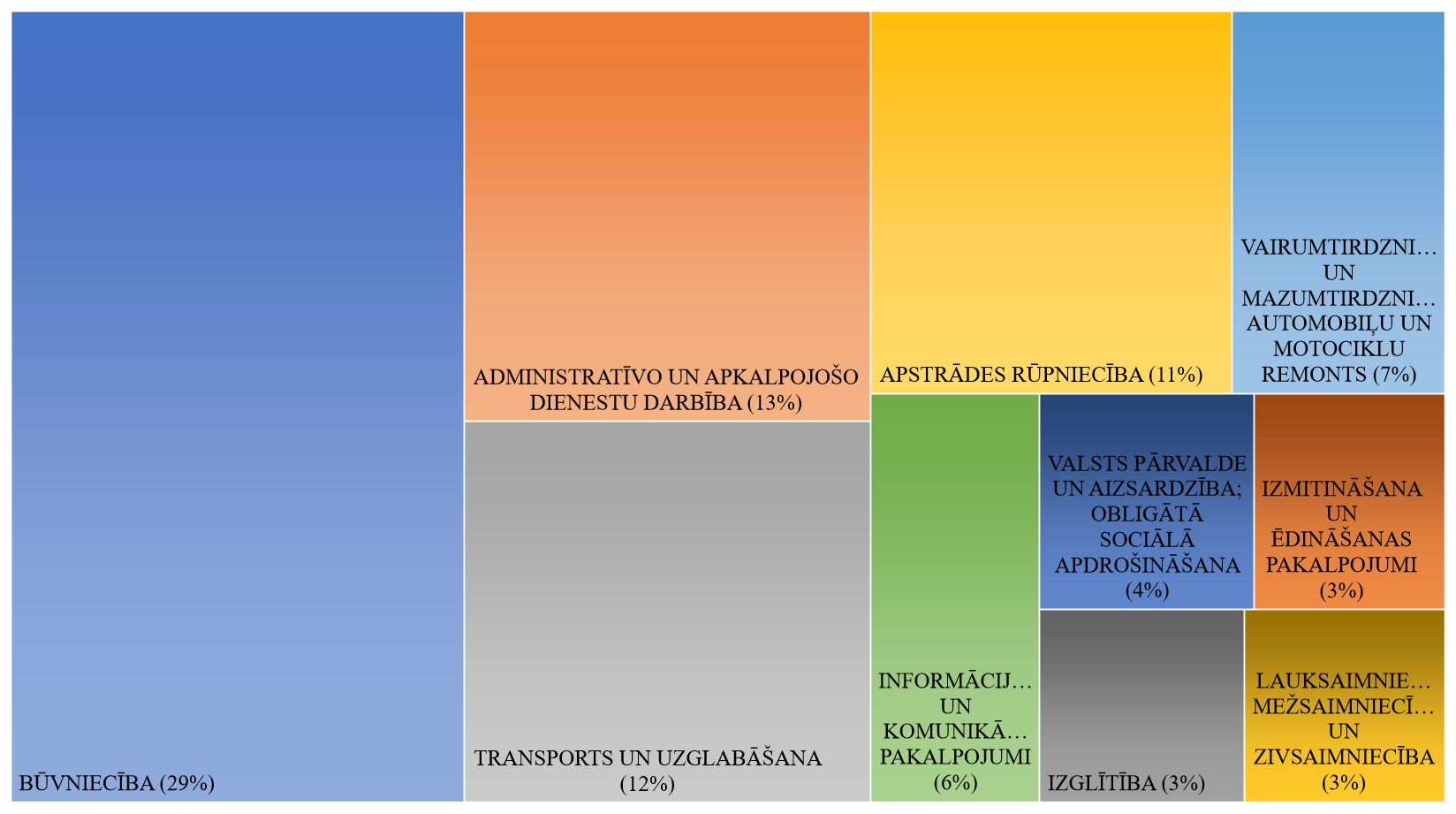 NVA 2023. gada marta beigās brīvo darba vietu skaits sadalījumā pēc uzņēmuma nozares (lielākais skaits): Būvniecība – 6 915 (29%), Administratīvo un apkalpojošo dienestu darbība – 3 208 (13%), Transports un uzglabāšana – 2 982 (12%), Apstrādes rūpniecība – 2 666 (11%), Vairumtirdzniecība un mazumtirdzniecība; automobiļu un motociklu remonts  – 1 571 (7%).Visvairāk brīvo darba vietu skaits sadalījumā pēc uzņēmuma nozares (NACE 2), salīdzinot ar atbilstošo periodu pirms gada, pieaudzis Administratīvo un apkalpojošo dienestu darbībā – kravas automobiļa vadītājs (+205), palīgstrādnieks (+187), ceļu būves palīgstrādnieks (+169), pavārs (+90), būvstrādnieks (+60); Izglītībā – būvstrādnieks (+80), vadošais pētnieks (+22), kravas automobiļa vadītājs (+15), pirmsskolas izglītības skolotājs (+15), pasniedzējs (+7).Tabula 5.Gada griezumā ir vērojams brīvo darba vietu samazinājums visās profesiju pamatgrupās. Visvairāk samazinājies vidējas kvalifikācijas profesiju pamatgrupā “Kvalificēti lauksaimniecības, mežsaimniecības un zivsaimniecības darbinieki”.Tabula 6.Darba devēju aktuālās pieprasītākās profesijas, salīdzinājumā ar reģistrēto bezdarbnieku skaitu, kas norādījuši vēlamo profesiju 2023. gada marta beigās (Top 10)INFORMĀCIJA PAR NVA ĪSTENOTAJIEM PASĀKUMIEM UN DARBIEKĀRTOŠANĀS2023. gada 1. ceturksnī dalību NVA pasākumos uzsāka/saņēma pakalpojumus (t.sk. KPP un karjeras konsultācijas) 29 456 personas (unikālās personas), kas piedalījās 38 731 aktivitātē. Attēls 29.Attēls 30.Attēls 31.Attēls 32.Attēls 33.Tabula 8.Datos netiek iekļauti - obligātā veselības pārbaude, ergoterapeita pakalpojums, surdotulka pakalpojums, darba vietas pielāgošana, individuālie aizsardzības līdzekļi, transporta pakalpojums un nodarbinātības/pašnodarbinātības uzsākšanas pabalsts Ukrainas civiliedzīvotājiem.2023. gada 1. ceturksnī darbā iekārtojušies 13 642 bezdarbnieki, no kuriem 2 215 (16%) bezdarbnieki ir iekārtojušies darbā pēc kāda aktīvā NVA pasākuma pabeigšanas (izņemot KPP informatīvās dienas). Tabula 9.Vidējais darbā iekārtošanās ātrums 2023. gada marta beigās bija 105 dienas jeb nepilni 4 mēneši, kas, salīdzinot ar atbilstošo periodu pirms gada – darbā iekārtojās par 12 dienām ātrāk. Attēls 34.2023. gada 1. ceturksnī vidējais iekārtošanās ātrums sadalījumā pa mērķgrupām:ilgstošie bezdarbnieki darbā iekārtojās vidēji 529 dienās (par 54 dienām ātrāk nekā 2022. gada 1. ceturksnī); personas ar invaliditāti - 157 dienā (par 62 dienām ātrāk);jaunieši vecumā no 15-24 gadiem - 84 dienās (par 18 dienām ātrāk); personas pēc bērna kopšanas atvaļinājuma - 96 dienās (par 35 dienām ātrāk); 50 gadi un vairāk - 123 dienās (par 24 dienu ātrāk nekā 2022. gada 1. ceturksnī).Tabula 10.Tabula 11.Tabula 12.APKOPOJOŠĀ STATISTIKATabula 13.*Subsidētajā nodarbinātībā iekļauti Darbam nepieciešamo iemaņu attīstība un Pasākums noteiktām personu grupām projekts.**Apmācību pasākumos no 2017. gada līdz 2020. gadam iekļauta – Profesionālā un neformālā apmācība, savukārt no 2021. gada iekļauta – Profesionālā, neformālā un praktiskā apmācība, e-apmācība, apmācības tiešsaistes kursu platformās, attālinātā apmācība Google programmās un attālinātā apmācība Pilotprojekts.Bezdarbnieks- persona, kas pēc reģistrēšanās NVA atbilstoši Bezdarbnieku un darba meklētāju atbalsta likuma nosacījumiem ir ieguvusi bezdarbnieka statusuABI- Eiropas Sociālā fonda projekts “Atbalsts bezdarbnieku izglītībai”CSP- Centrālā statistikas pārvaldeCVVP- CV un vakanču portālsEURES- Eiropas Nodarbinātības dienestu tīklsKPP- Konkurētspējas paaugstināšanas pasākumiLR- Latvijas RepublikaNVA- Nodarbinātības valsts aģentūraNVO- Nevalstiskās organizācijasSDB- Eiropas Sociālā fonda projekts “Subsidētās darbavietas bezdarbniekiem”Attēls 1.Reģistrētā bezdarba līmenis valstī 2023. gada marta beigās bija 6,0% (reģistrēto bezdarbnieku īpatsvars darbspējas vecumā ekonomiski aktīvo iedzīvotāju kopskaitā).Zemākais bezdarba līmenis 2023. gada martā reģistrēts Rīgas reģionā – 4,5%, bet augstākais bezdarba līmenis bija Latgales reģionā – 12,6%. Vidzemes reģionā bezdarba līmenis marta beigās bija 6,2%, Kurzemes reģionā – 6,4% un Zemgales reģionā – 5,8%.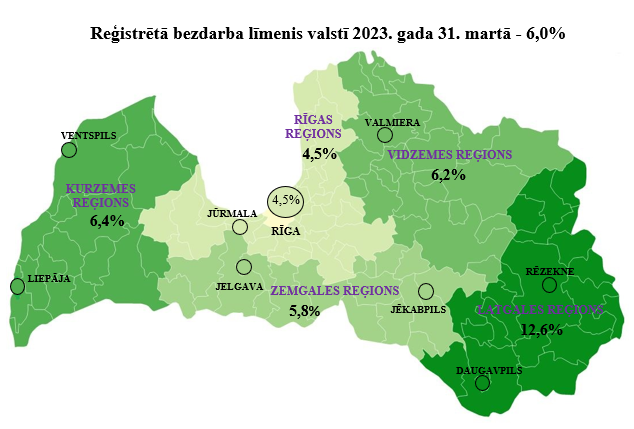 Attēls 2.Reģistrētā bezdarba līmenis reģionos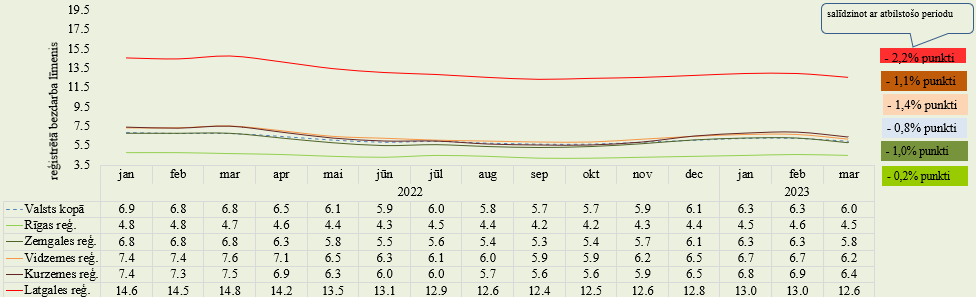 Tabula 1.Tabula 1.Tabula 1.Tabula 1.Tabula 1.Tabula 1.Tabula 1.Tabula 1.Tabula 1.Tabula 1.Tabula 1.Tabula 1.Tabula 1.Reģistrētā bezdarba līmenis mēneša beigās, %Reģistrētā bezdarba līmenis mēneša beigās, %Reģistrētā bezdarba līmenis mēneša beigās, %Reģistrētā bezdarba līmenis mēneša beigās, %Reģistrētā bezdarba līmenis mēneša beigās, %Reģistrētā bezdarba līmenis mēneša beigās, %Reģistrētā bezdarba līmenis mēneša beigās, %Reģistrētā bezdarba līmenis mēneša beigās, %Reģistrētā bezdarba līmenis mēneša beigās, %Reģistrētā bezdarba līmenis mēneša beigās, %Reģistrētā bezdarba līmenis mēneša beigās, %Reģistrētā bezdarba līmenis mēneša beigās, %Reģistrētā bezdarba līmenis mēneša beigās, %MēnešiMēnešiMēnešiMēnešiMēnešiMēnešiMēnešiMēnešiMēnešiMēnešiMēnešiMēnešiMēnešiGadiJanFebMarAprMaiJūnJūlAugSepOktNovDec201310,910,910,810,49,99,69,59,39,19,19,39,520149,89,99,89,69,18,98,68,48,28,28,38,520159,09,19,28,88,68,68,68,58,38,38,48,720169,19,29,18,88,48,38,38,17,97,98,08,420178,58,48,37,87,47,27,16,96,66,66,76,820187,07,17,06,76,46,46,46,36,16,16,26,420196,76,76,66,36,16,06,05,95,75,75,86,220206,46,36,88,08,48,68,68,27,77,47,47,720218,08,28,27,97,67,47,16,56,06,06,46,720226,96,86,6/6,8*6,56,15,96,05,85,75,75,96,120236,36,36,1/6,0** Ņemot vērā, ka ekonomiski aktīvo iedzīvotāju skaits tiek aktualizēts reizi gadā, reģistrētā bezdarba līmenis marta beigās un turpmākajos mēnešos tiek aprēķināts pret jauno ekonomiski aktīvo iedzīvotāju skaitu.* Ņemot vērā, ka ekonomiski aktīvo iedzīvotāju skaits tiek aktualizēts reizi gadā, reģistrētā bezdarba līmenis marta beigās un turpmākajos mēnešos tiek aprēķināts pret jauno ekonomiski aktīvo iedzīvotāju skaitu.* Ņemot vērā, ka ekonomiski aktīvo iedzīvotāju skaits tiek aktualizēts reizi gadā, reģistrētā bezdarba līmenis marta beigās un turpmākajos mēnešos tiek aprēķināts pret jauno ekonomiski aktīvo iedzīvotāju skaitu.* Ņemot vērā, ka ekonomiski aktīvo iedzīvotāju skaits tiek aktualizēts reizi gadā, reģistrētā bezdarba līmenis marta beigās un turpmākajos mēnešos tiek aprēķināts pret jauno ekonomiski aktīvo iedzīvotāju skaitu.* Ņemot vērā, ka ekonomiski aktīvo iedzīvotāju skaits tiek aktualizēts reizi gadā, reģistrētā bezdarba līmenis marta beigās un turpmākajos mēnešos tiek aprēķināts pret jauno ekonomiski aktīvo iedzīvotāju skaitu.* Ņemot vērā, ka ekonomiski aktīvo iedzīvotāju skaits tiek aktualizēts reizi gadā, reģistrētā bezdarba līmenis marta beigās un turpmākajos mēnešos tiek aprēķināts pret jauno ekonomiski aktīvo iedzīvotāju skaitu.* Ņemot vērā, ka ekonomiski aktīvo iedzīvotāju skaits tiek aktualizēts reizi gadā, reģistrētā bezdarba līmenis marta beigās un turpmākajos mēnešos tiek aprēķināts pret jauno ekonomiski aktīvo iedzīvotāju skaitu.* Ņemot vērā, ka ekonomiski aktīvo iedzīvotāju skaits tiek aktualizēts reizi gadā, reģistrētā bezdarba līmenis marta beigās un turpmākajos mēnešos tiek aprēķināts pret jauno ekonomiski aktīvo iedzīvotāju skaitu.* Ņemot vērā, ka ekonomiski aktīvo iedzīvotāju skaits tiek aktualizēts reizi gadā, reģistrētā bezdarba līmenis marta beigās un turpmākajos mēnešos tiek aprēķināts pret jauno ekonomiski aktīvo iedzīvotāju skaitu.* Ņemot vērā, ka ekonomiski aktīvo iedzīvotāju skaits tiek aktualizēts reizi gadā, reģistrētā bezdarba līmenis marta beigās un turpmākajos mēnešos tiek aprēķināts pret jauno ekonomiski aktīvo iedzīvotāju skaitu.* Ņemot vērā, ka ekonomiski aktīvo iedzīvotāju skaits tiek aktualizēts reizi gadā, reģistrētā bezdarba līmenis marta beigās un turpmākajos mēnešos tiek aprēķināts pret jauno ekonomiski aktīvo iedzīvotāju skaitu.* Ņemot vērā, ka ekonomiski aktīvo iedzīvotāju skaits tiek aktualizēts reizi gadā, reģistrētā bezdarba līmenis marta beigās un turpmākajos mēnešos tiek aprēķināts pret jauno ekonomiski aktīvo iedzīvotāju skaitu.* Ņemot vērā, ka ekonomiski aktīvo iedzīvotāju skaits tiek aktualizēts reizi gadā, reģistrētā bezdarba līmenis marta beigās un turpmākajos mēnešos tiek aprēķināts pret jauno ekonomiski aktīvo iedzīvotāju skaitu.Tabula 2.Tabula 2.Tabula 2.Tabula 2.Tabula 2.Tabula 2.Tabula 2.Tabula 2.Tabula 2.Tabula 2.Tabula 2.Tabula 2.Tabula 2.Bezdarbnieku skaits (uz mēneša beigām)Bezdarbnieku skaits (uz mēneša beigām)Bezdarbnieku skaits (uz mēneša beigām)Bezdarbnieku skaits (uz mēneša beigām)Bezdarbnieku skaits (uz mēneša beigām)Bezdarbnieku skaits (uz mēneša beigām)Bezdarbnieku skaits (uz mēneša beigām)Bezdarbnieku skaits (uz mēneša beigām)Bezdarbnieku skaits (uz mēneša beigām)Bezdarbnieku skaits (uz mēneša beigām)Bezdarbnieku skaits (uz mēneša beigām)Bezdarbnieku skaits (uz mēneša beigām)Bezdarbnieku skaits (uz mēneša beigām)MēnešiMēnešiMēnešiMēnešiMēnešiMēnešiMēnešiMēnešiMēnešiMēnešiMēnešiMēnešiMēnešiGadiJanFebMarAprMaiJūnJūlAugSepOktNovDec2013107 488107 687107 063102 76097 76994 75492 97591 20289 43589 61691 61993 321201496 76297 73696 49692 01087 78085 29683 16380 93879 10479 18379 86982 027201586 24687 87386 60482 83380 56780 68880 67179 82578 55778 05279 15381 780201685 45286 58185 41482 26879 09278 16477 42575 66474 35774 05375 34878 357201780 01679 15276 43171 70568 43966 70865 55463 71761 46161 01461 53863 121201865 13665 28264 63161 88259 54859 11958 88858 05156 73456 72657 45559 588201961 95162 47761 24458 18856 10555 75055 37354 39052 59552 65153 78357 808202058 83258 24761 92672 91776 44078 26677 99875 01370 30667 12467 51869 605202172 61274 49474 23271 37668 76567 30764 39259 04054 52454 04257 53660 774202262 27061 81360 19957 22353 82552 25752 76651 52750 19450 27851 60653 536202355 28555 70753 837Tabula 3..Reģistrētā bezdarbnieku skaita dinamika no 2019. gada līdz 2023. gadam (uz 1. ceturkšņa beigām)Attēls 3.Piešķirts-noņemts statuss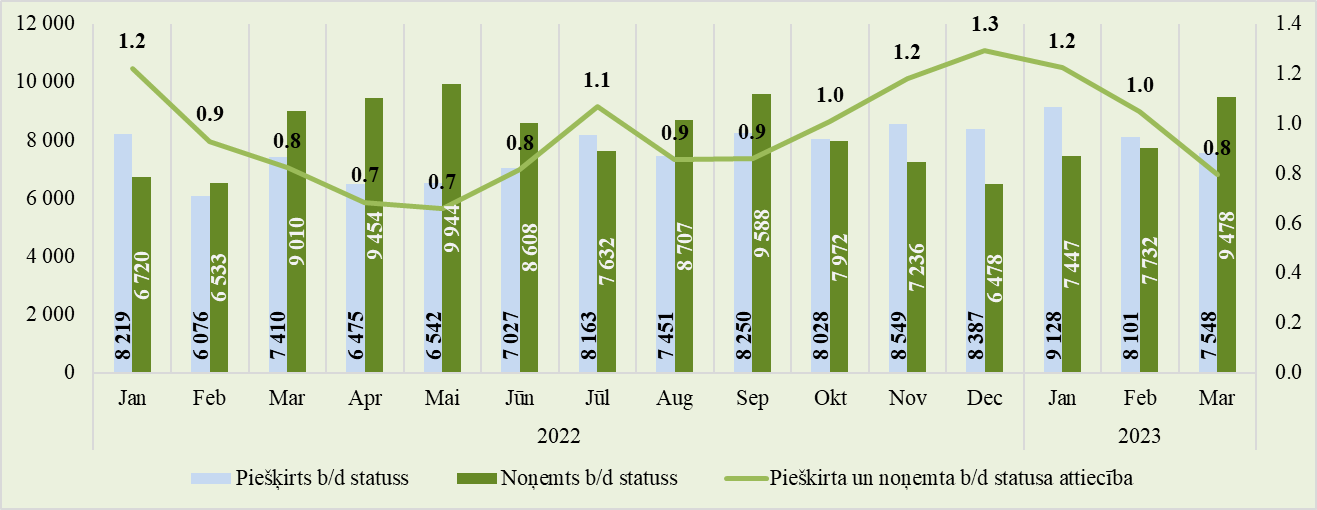 Attēls 4.Piešķirts bezdarbnieka statuss pārskata periodā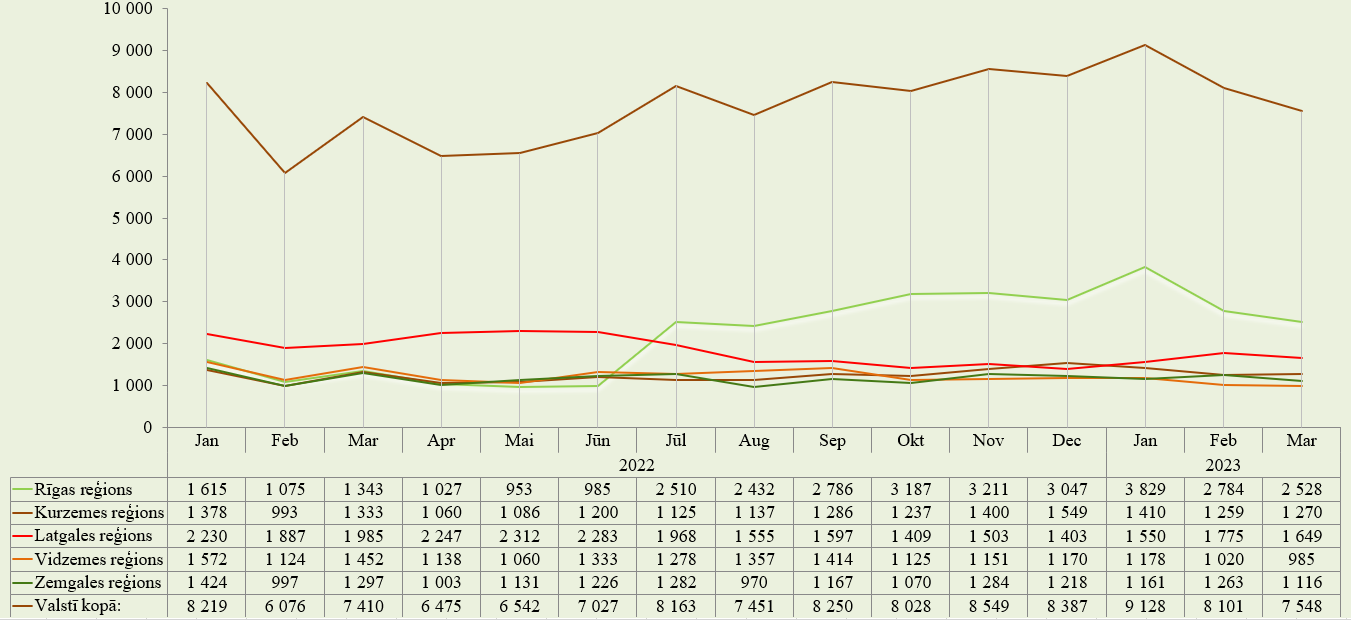 Attēls 5.E-iesniegumu skaits statusa iegūšanai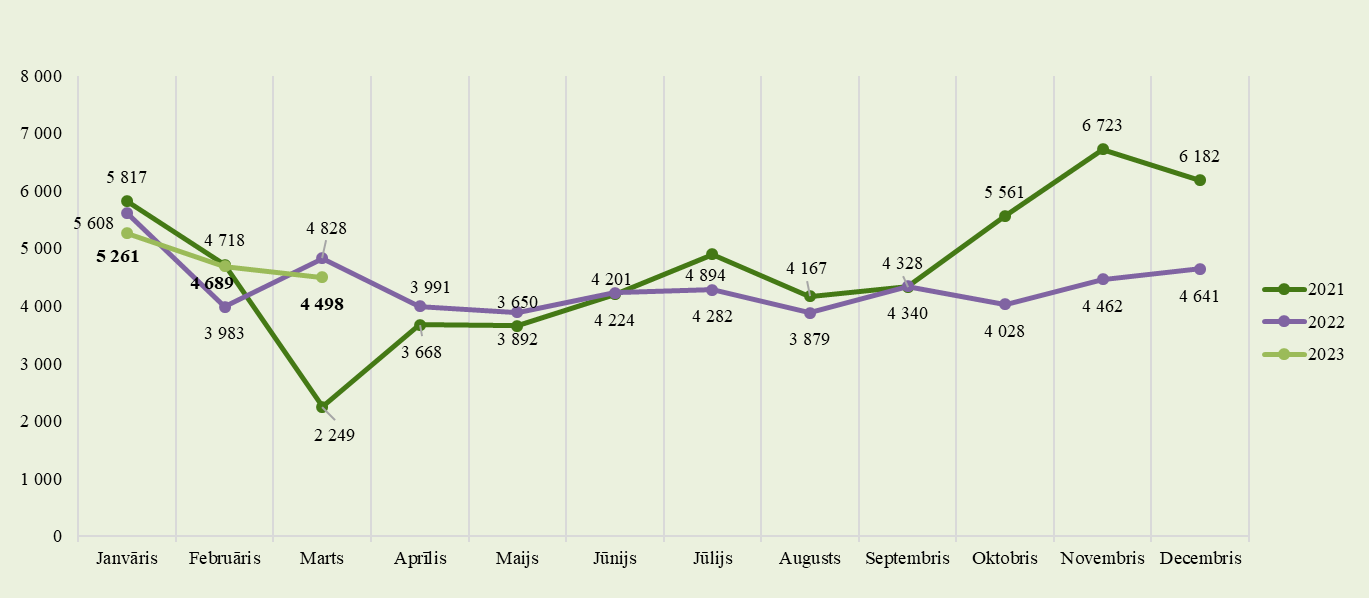 Attēls 6.Mēneša beigās reģistrēto bezdarbnieku skaits sadalījumā pēc bezdarba ilguma 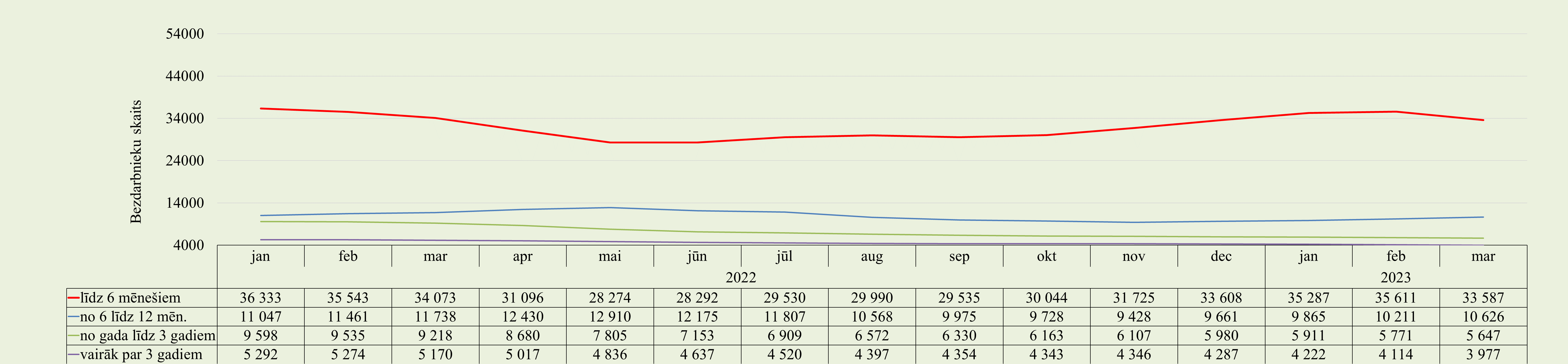 Attēls 7.Vidējais bezdarba ilgums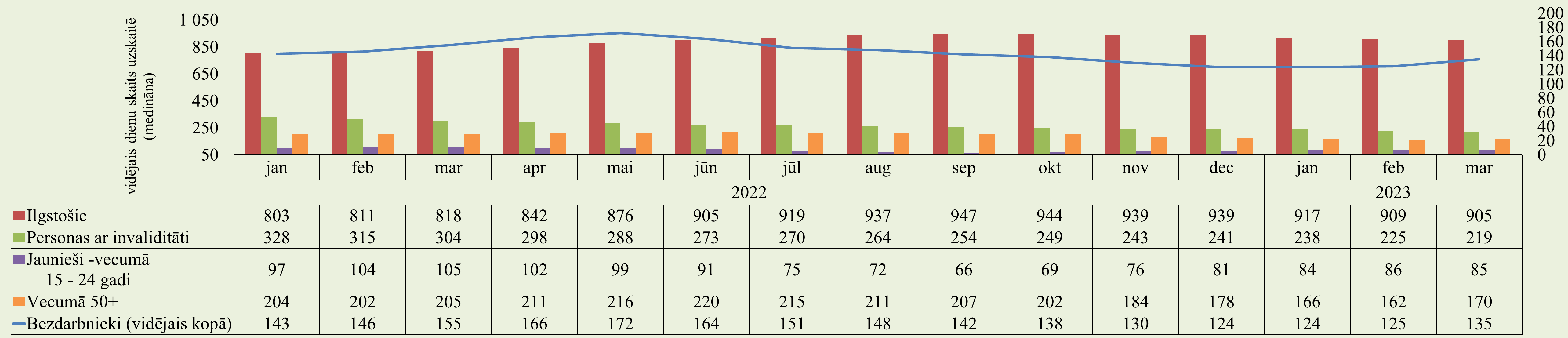 Bezdarbnieku skaits sadalījumā pēc pēdējās nodarbošanās  (nodarbošanas "Darbs", "Pašnodarbinātība", "Pusslodzes darbs") profesijas pa profesiju grupām  (pēc LR profesiju klasifikatora) perioda beigāsBezdarbnieku skaits sadalījumā pēc pēdējās nodarbošanās  (nodarbošanas "Darbs", "Pašnodarbinātība", "Pusslodzes darbs") profesijas pa profesiju grupām  (pēc LR profesiju klasifikatora) perioda beigāsBezdarbnieku skaits sadalījumā pēc pēdējās nodarbošanās  (nodarbošanas "Darbs", "Pašnodarbinātība", "Pusslodzes darbs") profesijas pa profesiju grupām  (pēc LR profesiju klasifikatora) perioda beigāsBezdarbnieku skaits sadalījumā pēc pēdējās nodarbošanās  (nodarbošanas "Darbs", "Pašnodarbinātība", "Pusslodzes darbs") profesijas pa profesiju grupām  (pēc LR profesiju klasifikatora) perioda beigāsBezdarbnieku skaits sadalījumā pēc pēdējās nodarbošanās  (nodarbošanas "Darbs", "Pašnodarbinātība", "Pusslodzes darbs") profesijas pa profesiju grupām  (pēc LR profesiju klasifikatora) perioda beigāsProfesiju pamatgr.Profesiju pamatgrupas nosaukumsBezdarbnieku skaits 
2023. gada 31. marta beigāsBezdarbnieku skaits 
2022. gada 31. marta beigāsIzmaiņas procentosNr.Profesiju pamatgrupas nosaukumsBezdarbnieku skaits 
2023. gada 31. marta beigāsBezdarbnieku skaits 
2022. gada 31. marta beigāsIzmaiņas procentosAugstas kvalifikācijas profesijas, tai skaitā:Augstas kvalifikācijas profesijas, tai skaitā:12 08114 137-15%0Nacionālo bruņoto spēku profesijas4779-41%1Vadītāji2 1982 371-7%2Vecākie speciālisti4 9495 783-14%3Speciālisti4 8875 904-17%Vidējas kvalifikācijas profesijas, tai skaitā:Vidējas kvalifikācijas profesijas, tai skaitā:20 57923 937-14%4Kalpotāji2 9663 450-14%5Pakalpojumu un tirdzniecības darbinieki7 1228 976-21%6Kvalificēti lauksaimniecības, mežsaimniecības un zivsaimniecības darbinieki742907-18%7Kvalificēti strādnieki un amatnieki5 6195 964-6%8Iekārtu un mašīnu operatori un izstrādājumu montieri4 1304 640-11%Zemas kvalifikācijas profesijasZemas kvalifikācijas profesijas10 54411 497-8%Nav norādīts4142-2%KopāKopā43 24549 613-13%Attēls 8.Bezdarbnieki sadalījumā pēc iegūtās izglītības (% uz perioda beigām)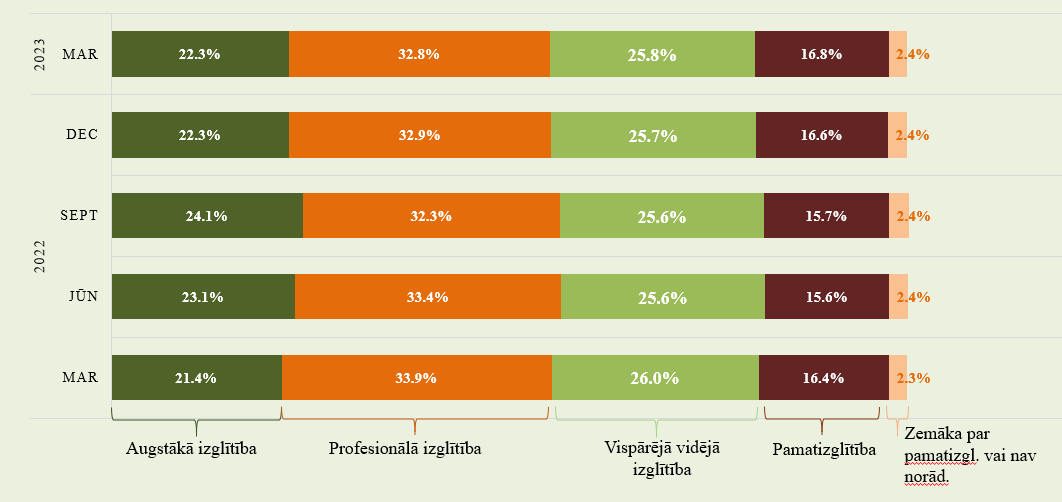 Attēls 9.Bezdarbnieki sadalījumā pa vecuma grupām (% uz perioda beigām)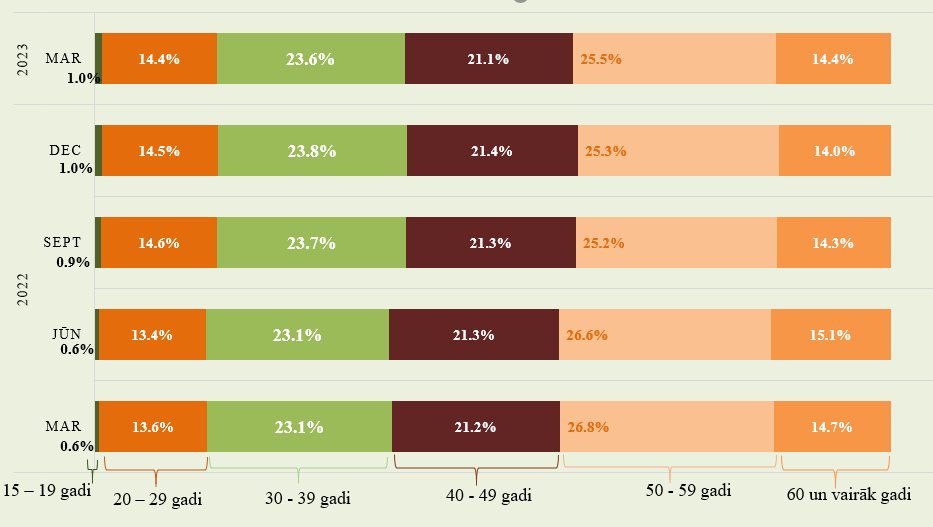 Attēls 10.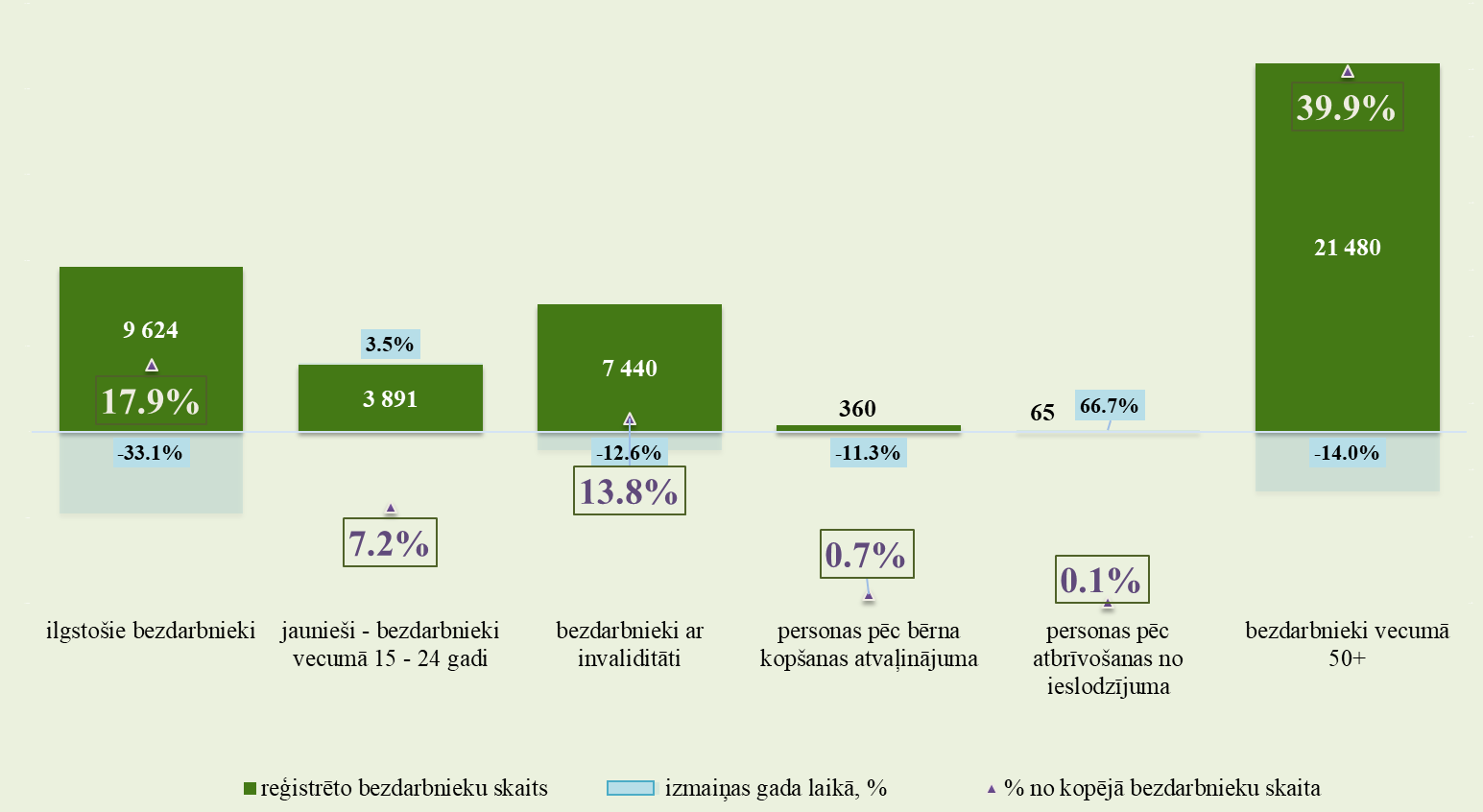 Pārskata perioda beigās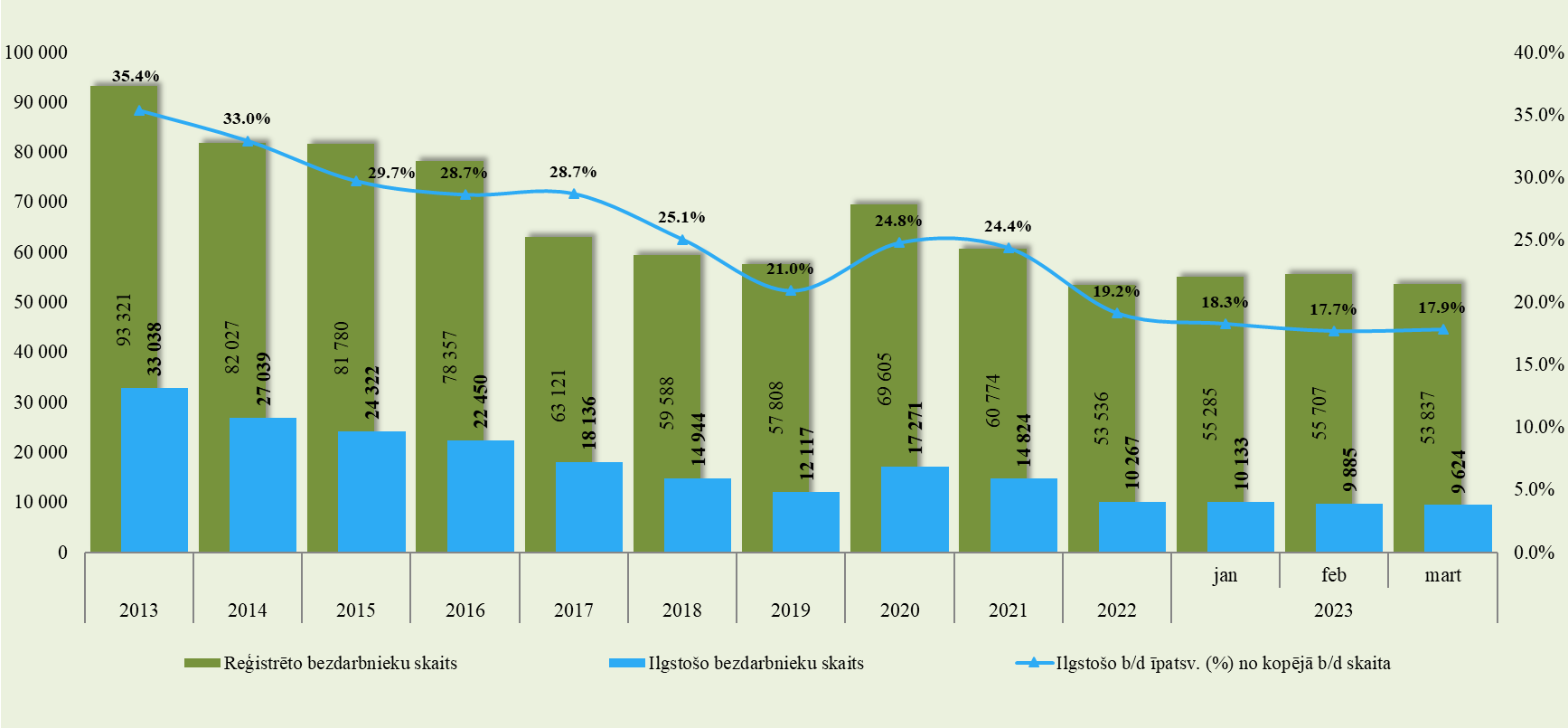 Bezdarbnieka portrets (ilgstošie)(izmaiņas salīdzinājumā ar 2022. gada 30. jūniju)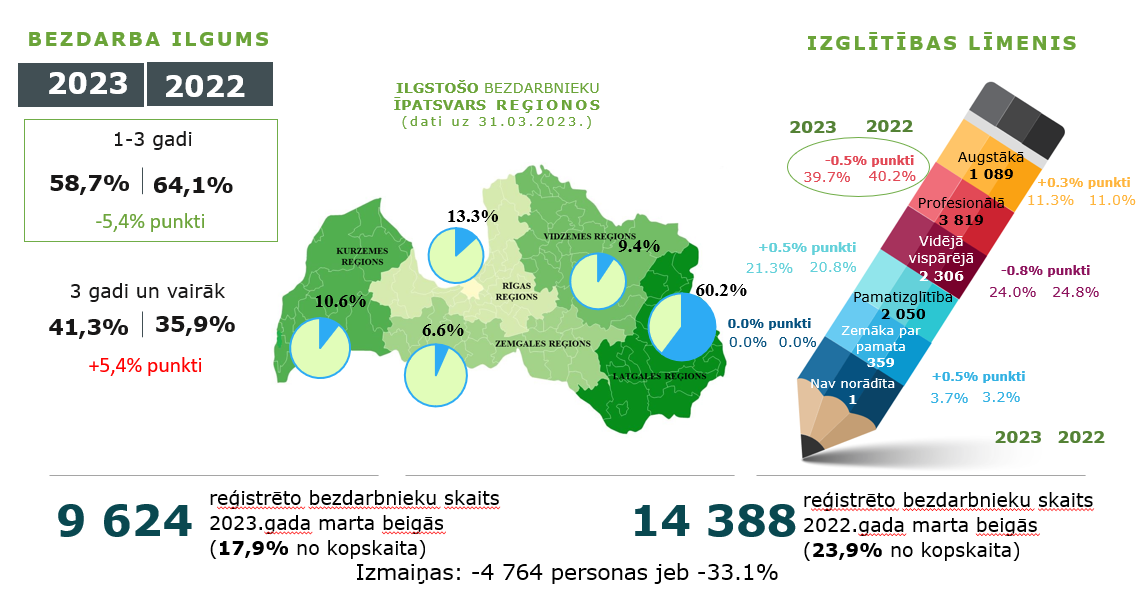 Pārskata perioda beigās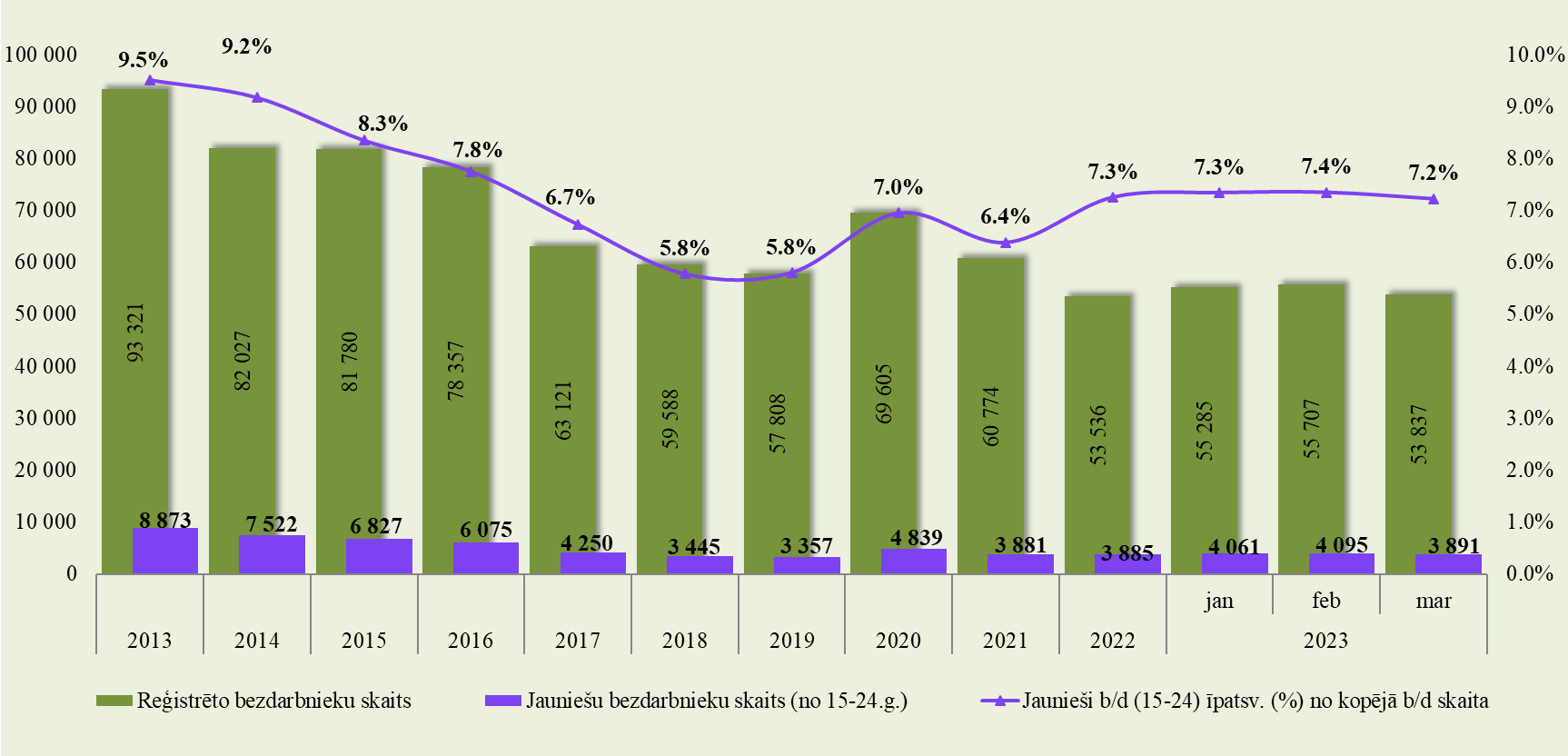 Bezdarbnieka portrets (jaunieši vecumā no 15 līdz 24 gadiem)(izmaiņas salīdzinājumā ar 2022. gada 31. martu)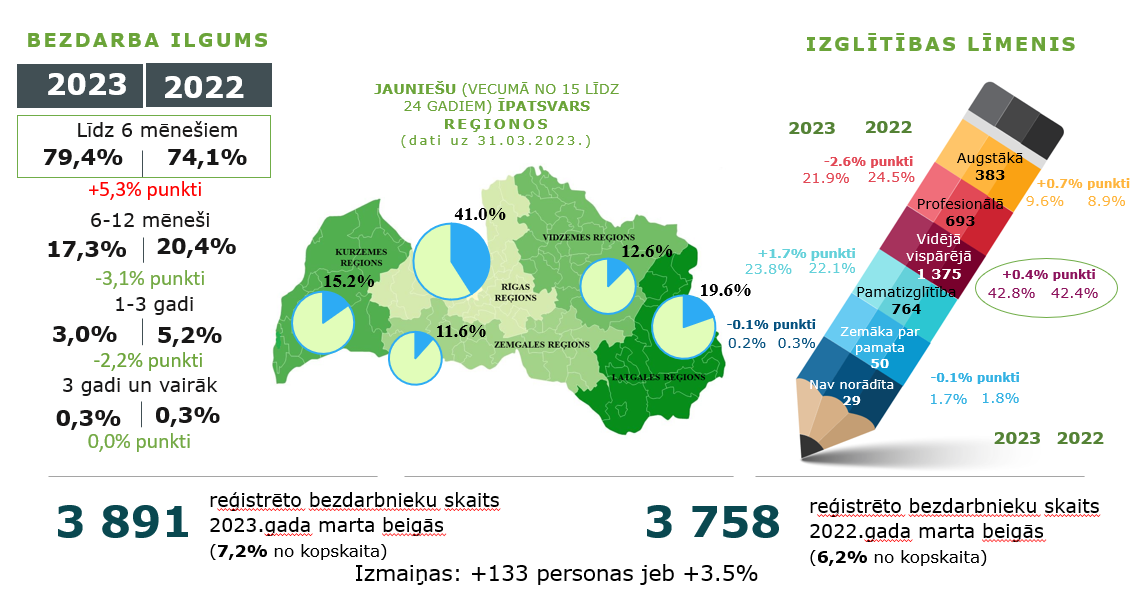 Pārskata perioda beigās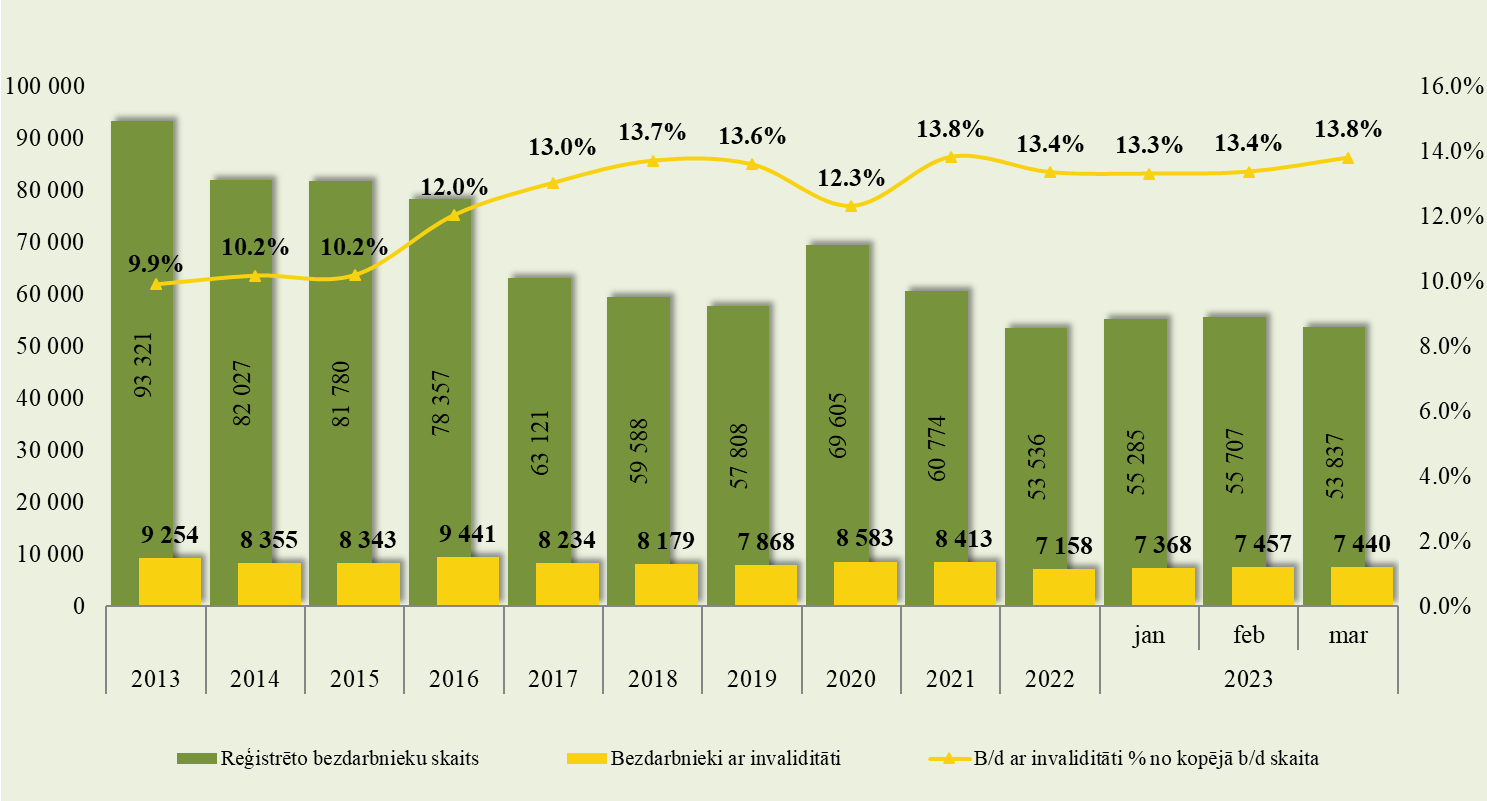 Bezdarbnieka portrets (ar invaliditāti)(izmaiņas salīdzinājumā ar 2022. gada 31. martu)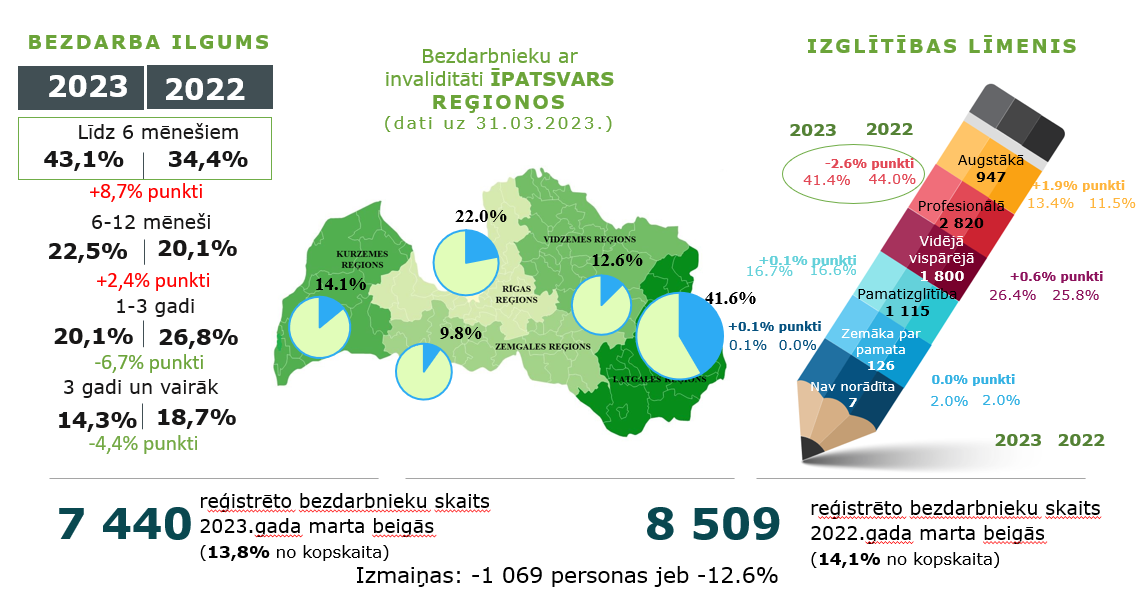 Pārskata perioda beigās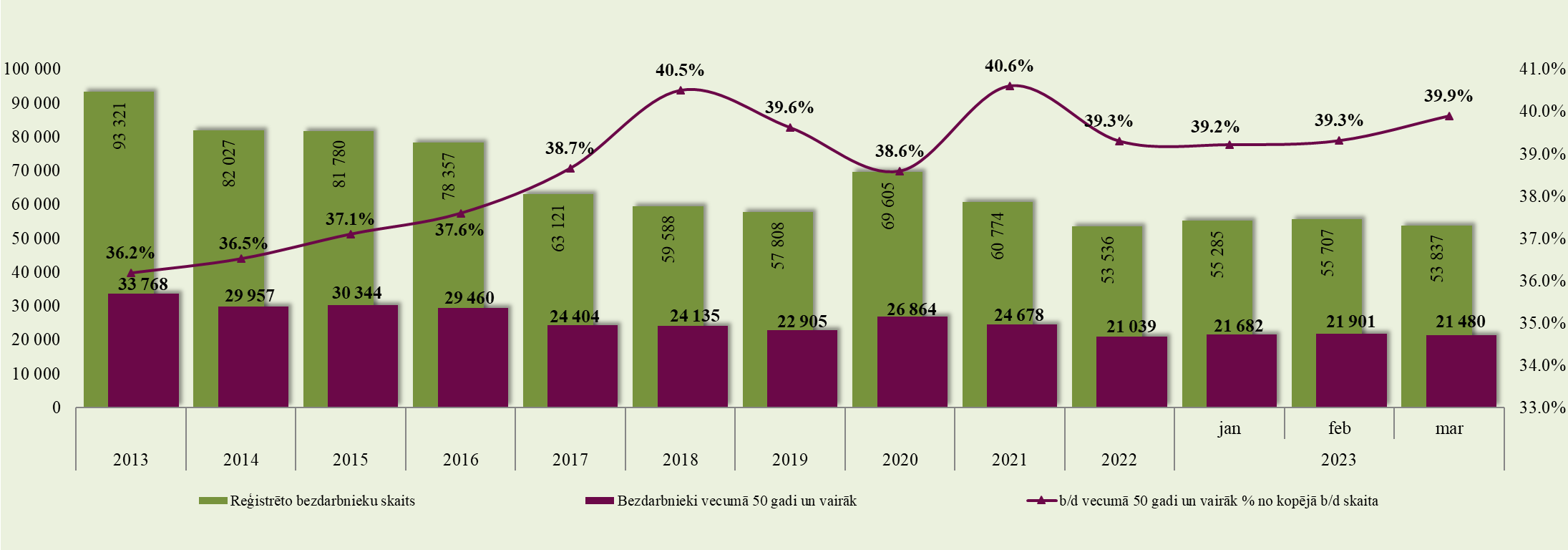 Bezdarbnieka portrets (vecumā 50 gadi un vairāk)(izmaiņas salīdzinājumā ar 2022. gada 30. jūniju)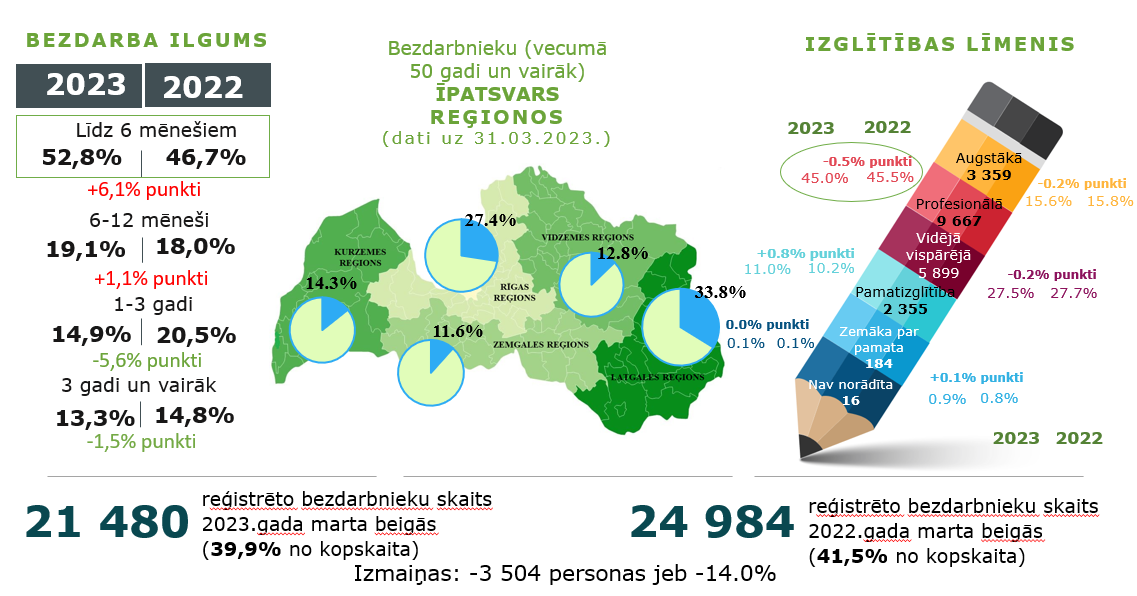 Attēls 19.Pārskata periodā NVA reģistrētās brīvās darba vietas, reģistrēto un noņemto vakanču attiecībaPārskata periodā NVA reģistrētās brīvās darba vietas, reģistrēto un noņemto vakanču attiecība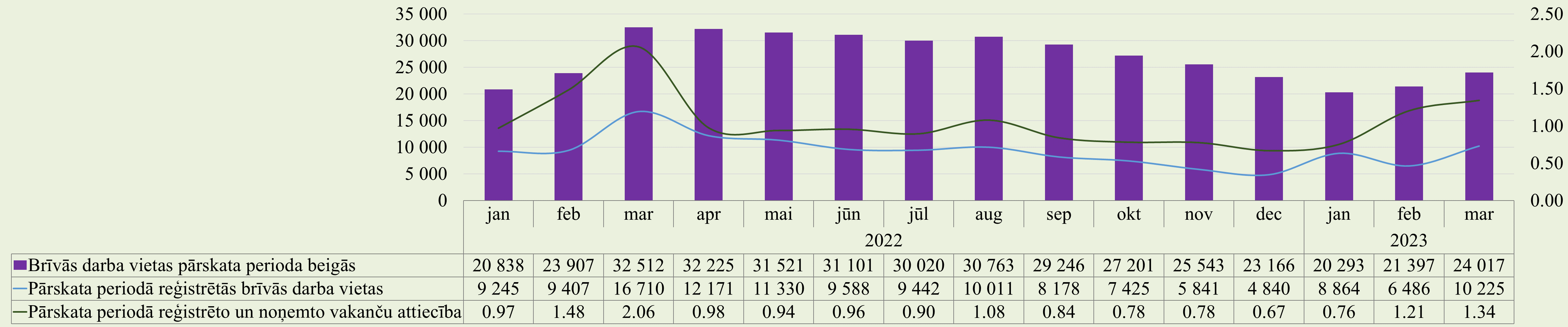 Brīvo darba vietu skaits pēc uzņēmuma nozares (NACE 2) TOP 10struktūra 2023. gada marta beigās, procentosBrīvo darba vietu skaits sadalījumā pēc uzņēmuma nozares (NACE 2)Brīvo darba vietu skaits sadalījumā pēc uzņēmuma nozares (NACE 2)Brīvo darba vietu skaits sadalījumā pēc uzņēmuma nozares (NACE 2)Brīvo darba vietu skaits sadalījumā pēc uzņēmuma nozares (NACE 2)Nozare (TOP 10)Brīvo darbvietu skaits 2023. gada
marta beigāsBrīvo darbvietu skaits 2022. gada
marta beigāsIzmaiņas procentosBŪVNIECĪBA6 9158 232-16%ADMINISTRATĪVO UN APKALPOJOŠO DIENESTU DARBĪBA3 2083 0176%TRANSPORTS UN UZGLABĀŠANA2 9823 447-13%APSTRĀDES RŪPNIECĪBA2 6664 908-46%VAIRUMTIRDZNIECĪBA UN MAZUMTIRDZNIECĪBA; AUTOMOBIĻU UN MOTOCIKLU REMONTS1 5712 915-46%INFORMĀCIJAS UN KOMUNIKĀCIJAS PAKALPOJUMI1 3271 607-17%VALSTS PĀRVALDE UN AIZSARDZĪBA; OBLIGĀTĀ SOCIĀLĀ APDROŠINĀŠANA891902-1%IZMITINĀŠANA UN ĒDINĀŠANAS PAKALPOJUMI7951 734-54%IZGLĪTĪBA7587136%LAUKSAIMNIECĪBA, MEŽSAIMNIECĪBA UN ZIVSAIMNIECĪBA7431 223-39%Pavisam kopā24 01732 512-26%Brīvo darba vietu skaits sadalījumā pa profesiju grupām (pēc LR profesiju klasifikatora) perioda beigāsBrīvo darba vietu skaits sadalījumā pa profesiju grupām (pēc LR profesiju klasifikatora) perioda beigāsBrīvo darba vietu skaits sadalījumā pa profesiju grupām (pēc LR profesiju klasifikatora) perioda beigāsBrīvo darba vietu skaits sadalījumā pa profesiju grupām (pēc LR profesiju klasifikatora) perioda beigāsBrīvo darba vietu skaits sadalījumā pa profesiju grupām (pēc LR profesiju klasifikatora) perioda beigāsProfesiju pamatgr. Nr.Profesiju pamatgrupas nosaukumsBrīvo darbvietu skaits 2023. gada
marta beigāsBrīvo darbvietu skaits 2022.gada
marta beigāsIzmaiņas procentosAugstas kvalifikācijas profesijas, tai skaitā:Augstas kvalifikācijas profesijas, tai skaitā:3 0654 231-28%0Nacionālo bruņoto spēku profesijas711-36%1Vadītāji246326-25%2Vecākie speciālisti1 8312 501-27%3Speciālisti9811 393-30%Vidējas kvalifikācijas profesijas, tai skaitā:Vidējas kvalifikācijas profesijas, tai skaitā:12 87918 727-31%4Kalpotāji9431 463-36%5Pakalpojumu un tirdzniecības darbinieki1 7622 907-39%6Kvalificēti lauksaimniecības, mežsaimniecības un zivsaimniecības darbinieki97419-77%7Kvalificēti strādnieki un amatnieki6 4729 690-33%8Iekārtu un mašīnu operatori un izstrādājumu montieri3 6054 248-15%Zemas kvalifikācijas profesijasZemas kvalifikācijas profesijas8 0739 554-16%KopāKopā24 01732 512-26%Attēls 21.Darba tirgus pieprasījums un piedāvājumsTOP10 iztrūkums/ pārpalikums (dati uz 31.03.2023.)augstas kvalifikācijas profesijasDarba tirgus pieprasījums un piedāvājumsTOP10 iztrūkums/ pārpalikums (dati uz 31.03.2023.)augstas kvalifikācijas profesijas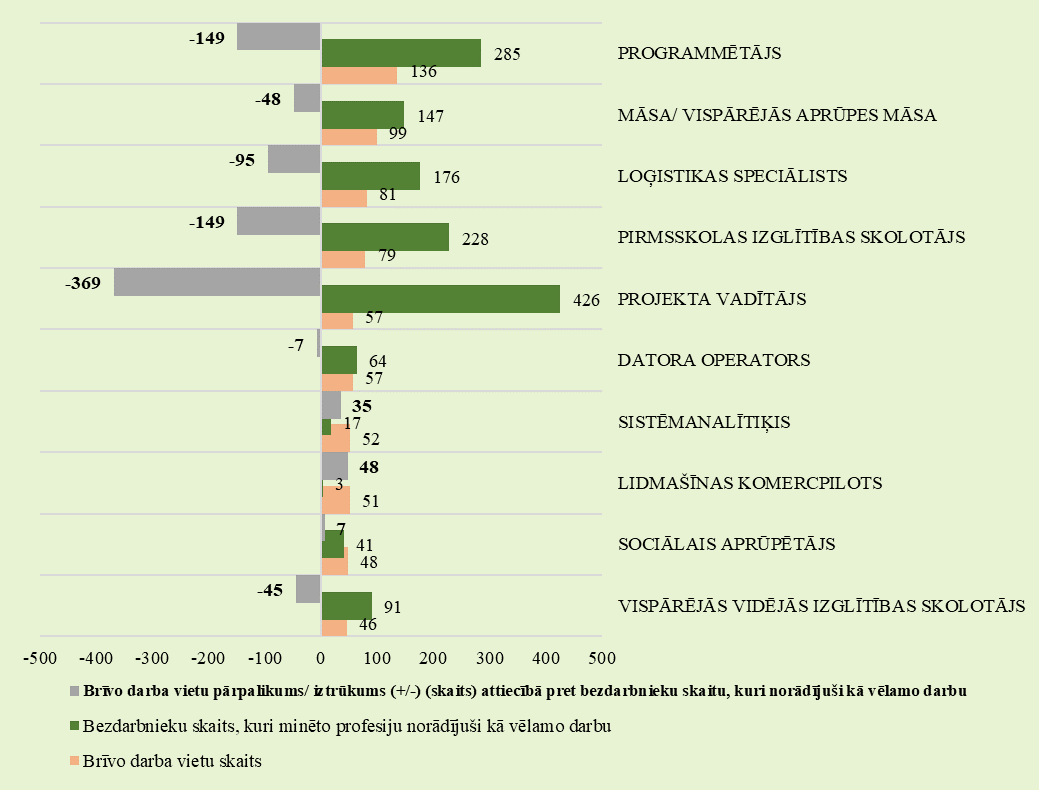 Attēls 22.Darba tirgus pieprasījums un piedāvājumsTOP10 iztrūkums/ pārpalikums (dati uz 31.03.2023.)vidējas kvalifikācijas profesijasDarba tirgus pieprasījums un piedāvājumsTOP10 iztrūkums/ pārpalikums (dati uz 31.03.2023.)vidējas kvalifikācijas profesijas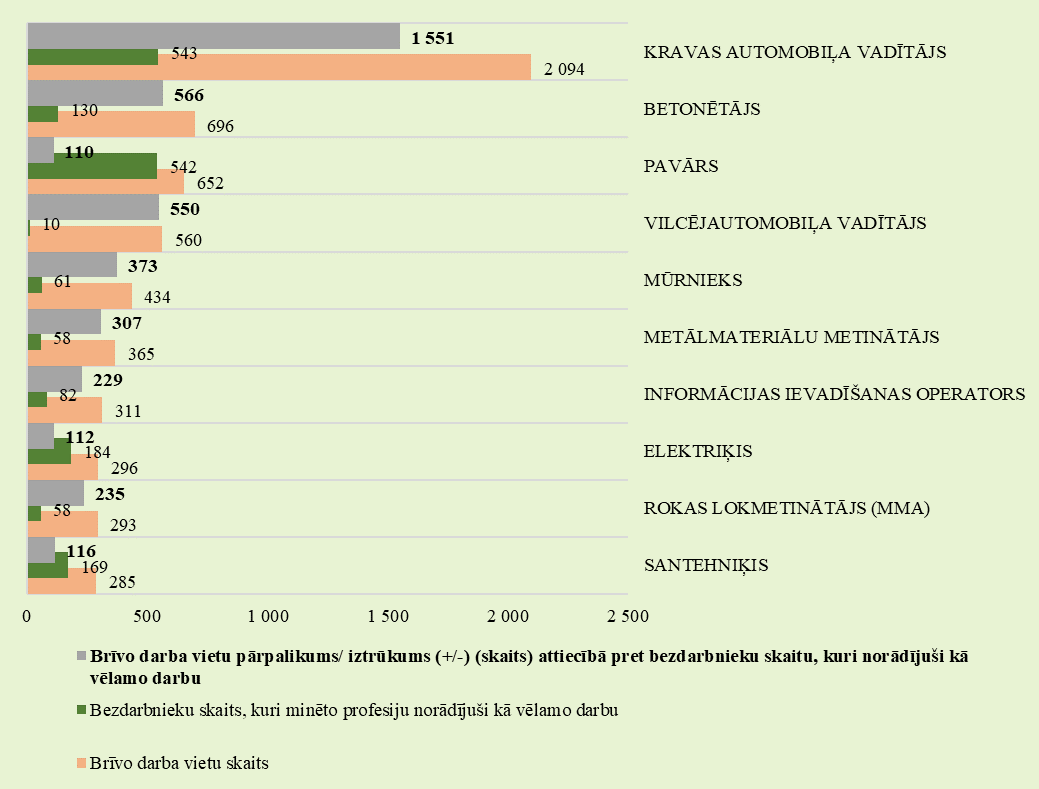 Attēls 23.Darba tirgus pieprasījums un piedāvājumsTOP10 iztrūkums/ pārpalikums (dati uz 31.03.2023.)zemas kvalifikācijas profesijasDarba tirgus pieprasījums un piedāvājumsTOP10 iztrūkums/ pārpalikums (dati uz 31.03.2023.)zemas kvalifikācijas profesijas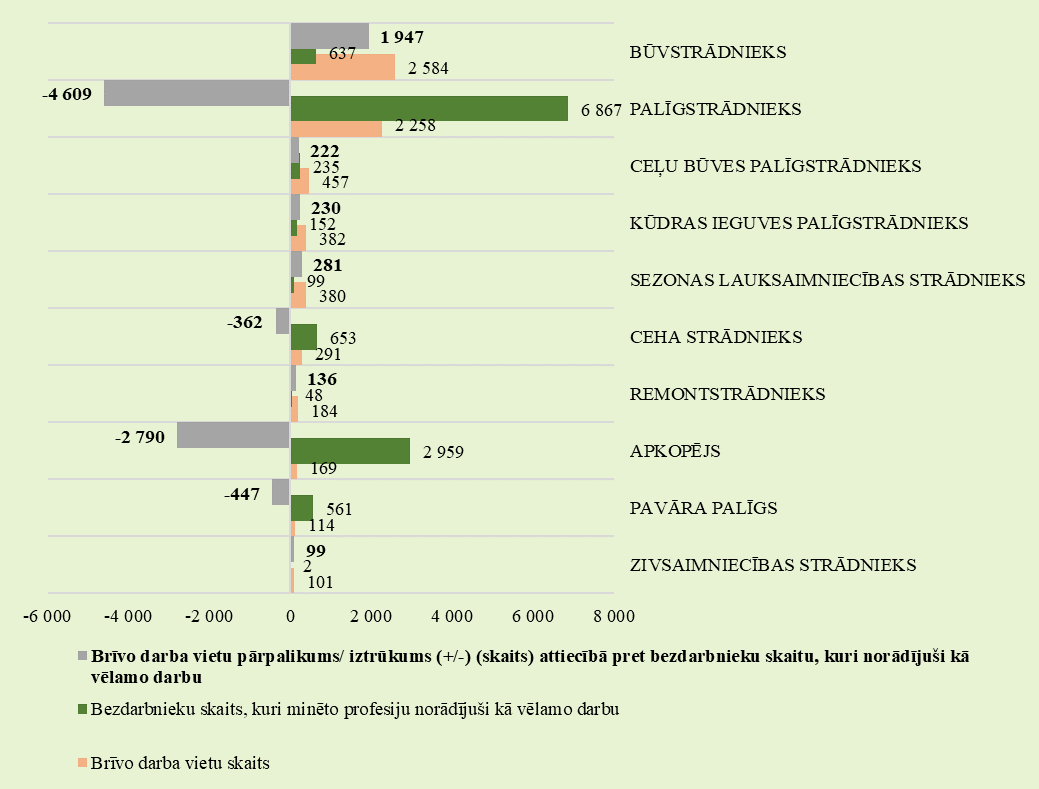 Ilgstoši neaizpildītās brīvās darbvietasTabula 7.Tabula 7.2023. gada marta beigās NVA bija reģistrētas 8 241 ilgāk par 3 mēnešiem neaizpildītas brīvās darbvietas, kas veido 34,3% no brīvo darba vietu kopskaita pārskata perioda beigās (24 017). Lielākais ilgstoši neaizpildīto vakanču īpatsvars vērojams Rīgas (38,1%) un Zemgales (27,9%) reģionos, savukārt mazākais – Latgales reģionā – 15,5%. Kurzemes reģionā t.i. 18,8%, bet Vidzemes reģionā – 19,7%.Vakance nav aizpildītaReģioni (dati uz 31.03.2023.)2023. gada marta beigās NVA bija reģistrētas 8 241 ilgāk par 3 mēnešiem neaizpildītas brīvās darbvietas, kas veido 34,3% no brīvo darba vietu kopskaita pārskata perioda beigās (24 017). Lielākais ilgstoši neaizpildīto vakanču īpatsvars vērojams Rīgas (38,1%) un Zemgales (27,9%) reģionos, savukārt mazākais – Latgales reģionā – 15,5%. Kurzemes reģionā t.i. 18,8%, bet Vidzemes reģionā – 19,7%.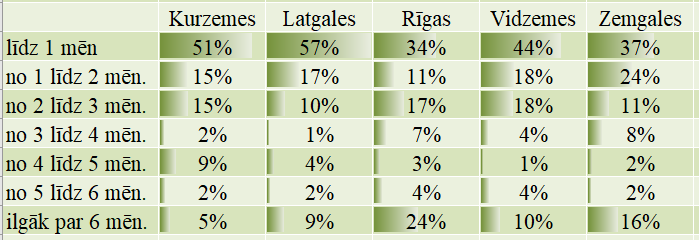 Attēls 24.Darba tirgus pieprasījums un piedāvājums Rīgas reģionāTOP10 iztrūkums/ pārpalikums (dati uz 31.03.2023.)Ilgstoši neaizpildītās (ilgāk par 3 mēnešiem) brīvās darbvietas sadalījumā pa profesijām, bezdarbnieku skaits pēc vēlamās profesijasDarba tirgus pieprasījums un piedāvājums Rīgas reģionāTOP10 iztrūkums/ pārpalikums (dati uz 31.03.2023.)Ilgstoši neaizpildītās (ilgāk par 3 mēnešiem) brīvās darbvietas sadalījumā pa profesijām, bezdarbnieku skaits pēc vēlamās profesijas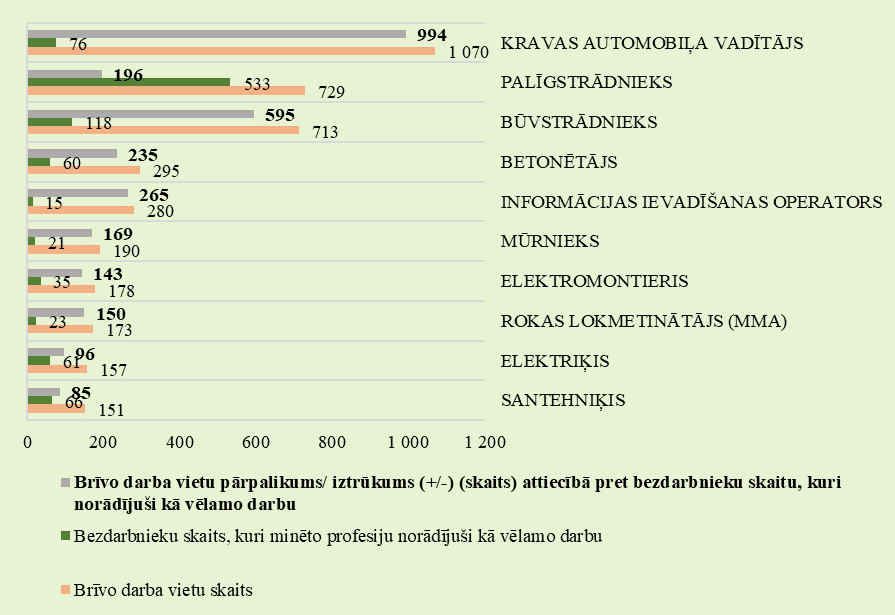 Attēls 25.Darba tirgus pieprasījums un piedāvājums Vidzemes reģionāTOP10 iztrūkums/ pārpalikums (dati uz 31.03.2023.)Ilgstoši neaizpildītās (ilgāk par 3 mēnešiem) brīvās darbvietas sadalījumā pa profesijām, bezdarbnieku skaits pēc vēlamās profesijasDarba tirgus pieprasījums un piedāvājums Vidzemes reģionāTOP10 iztrūkums/ pārpalikums (dati uz 31.03.2023.)Ilgstoši neaizpildītās (ilgāk par 3 mēnešiem) brīvās darbvietas sadalījumā pa profesijām, bezdarbnieku skaits pēc vēlamās profesijas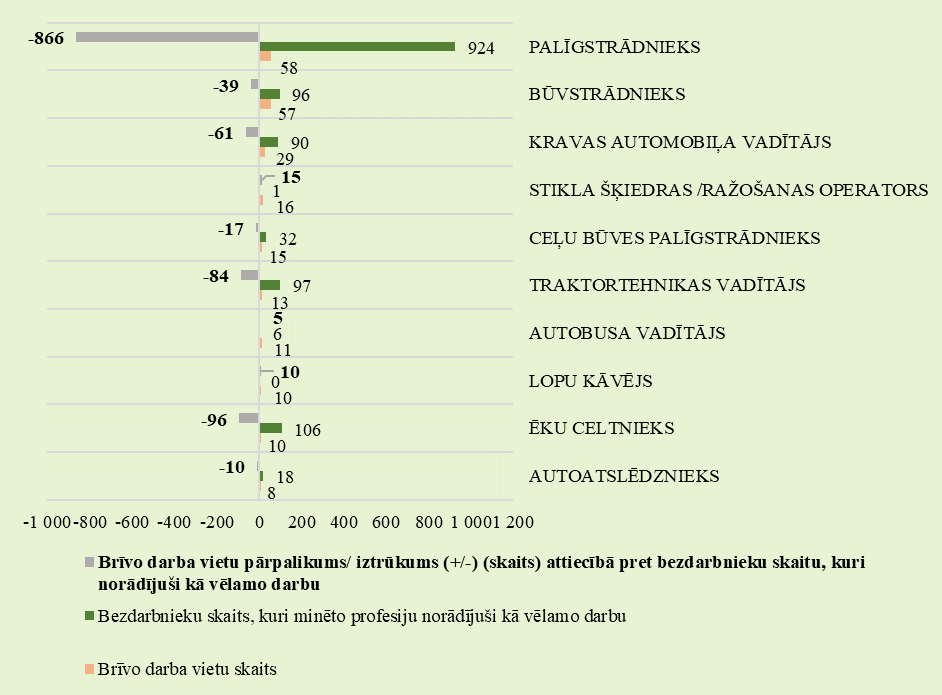 Attēls 26.Darba tirgus pieprasījums un piedāvājums Zemgales reģionāTOP10 iztrūkums/ pārpalikums (dati uz 31.03.2023.)Ilgstoši neaizpildītās (ilgāk par 3 mēnešiem) brīvās darbvietas sadalījumā pa profesijām, bezdarbnieku skaits pēc vēlamās profesijasDarba tirgus pieprasījums un piedāvājums Zemgales reģionāTOP10 iztrūkums/ pārpalikums (dati uz 31.03.2023.)Ilgstoši neaizpildītās (ilgāk par 3 mēnešiem) brīvās darbvietas sadalījumā pa profesijām, bezdarbnieku skaits pēc vēlamās profesijas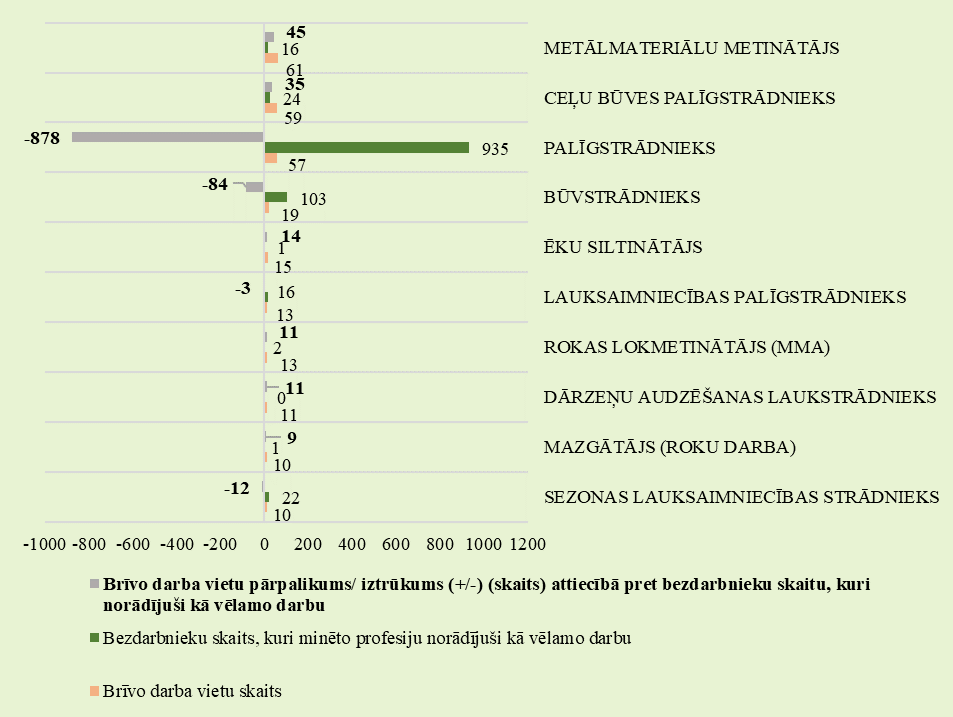 Attēls 27.Darba tirgus pieprasījums un piedāvājums Kurzemes reģionāTOP10 iztrūkums/ pārpalikums (dati uz 31.03.2023.)Ilgstoši neaizpildītās (ilgāk par 3 mēnešiem) brīvās darbvietas sadalījumā pa profesijām, bezdarbnieku skaits pēc vēlamās profesijasDarba tirgus pieprasījums un piedāvājums Kurzemes reģionāTOP10 iztrūkums/ pārpalikums (dati uz 31.03.2023.)Ilgstoši neaizpildītās (ilgāk par 3 mēnešiem) brīvās darbvietas sadalījumā pa profesijām, bezdarbnieku skaits pēc vēlamās profesijas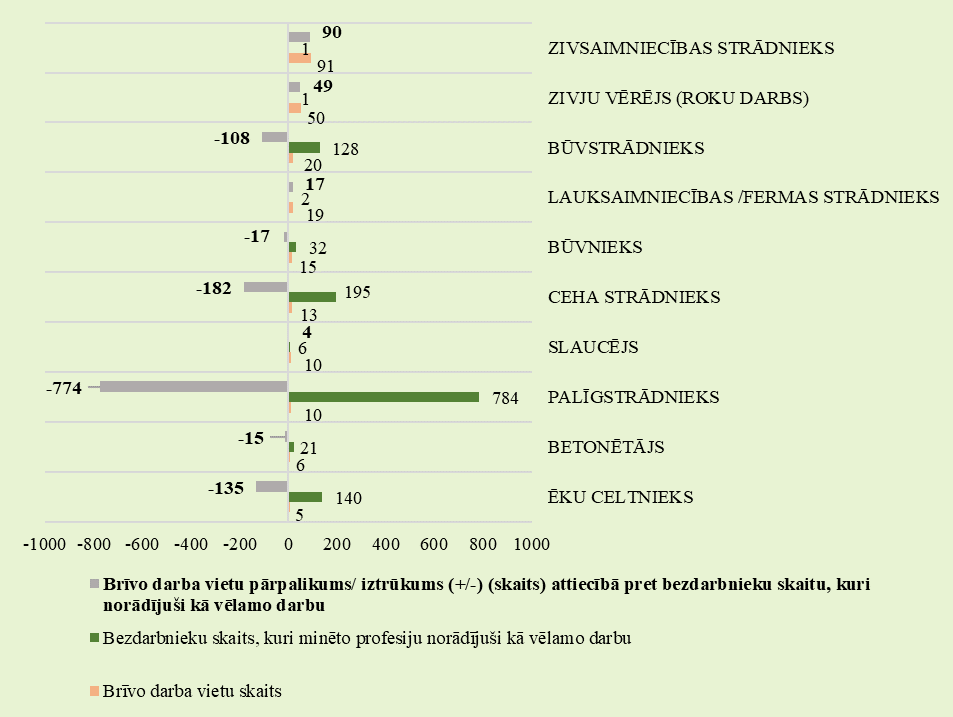 Attēls 28.Darba tirgus pieprasījums un piedāvājums Latgales reģionāTOP10 iztrūkums/ pārpalikums (dati uz 31.03.2023.)Ilgstoši neaizpildītās (ilgāk par 3 mēnešiem) brīvās darbvietas sadalījumā pa profesijām, bezdarbnieku skaits pēc vēlamās profesijasDarba tirgus pieprasījums un piedāvājums Latgales reģionāTOP10 iztrūkums/ pārpalikums (dati uz 31.03.2023.)Ilgstoši neaizpildītās (ilgāk par 3 mēnešiem) brīvās darbvietas sadalījumā pa profesijām, bezdarbnieku skaits pēc vēlamās profesijas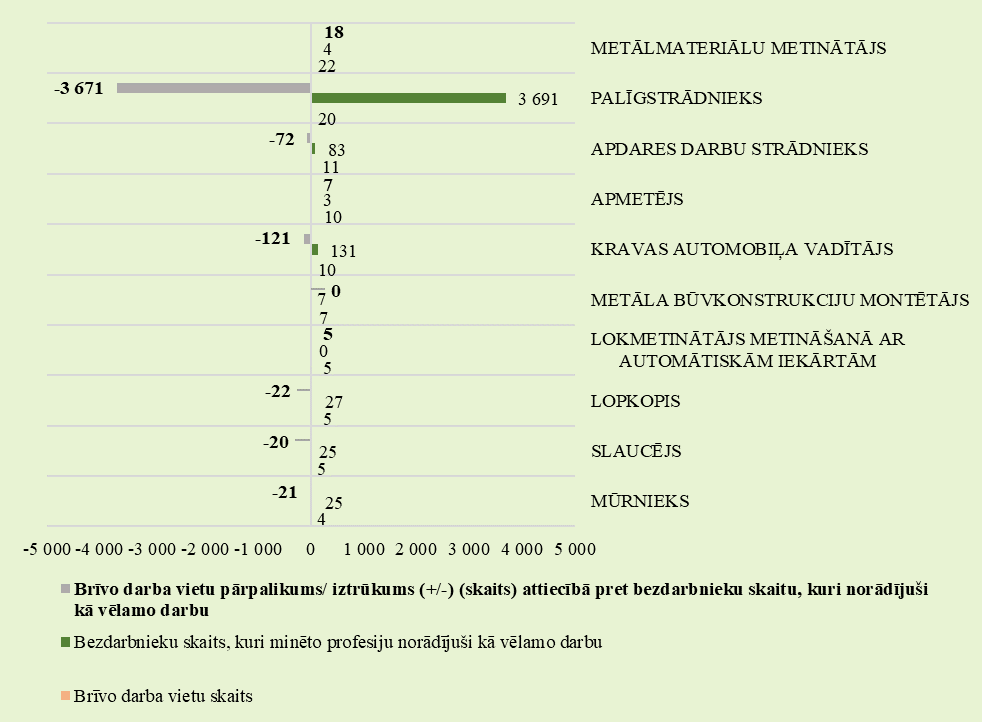 2023. gada 1. ceturksnī uzsākuši dalību prasmju apguves pasākumos(t.sk. darba meklētāji un citas personas)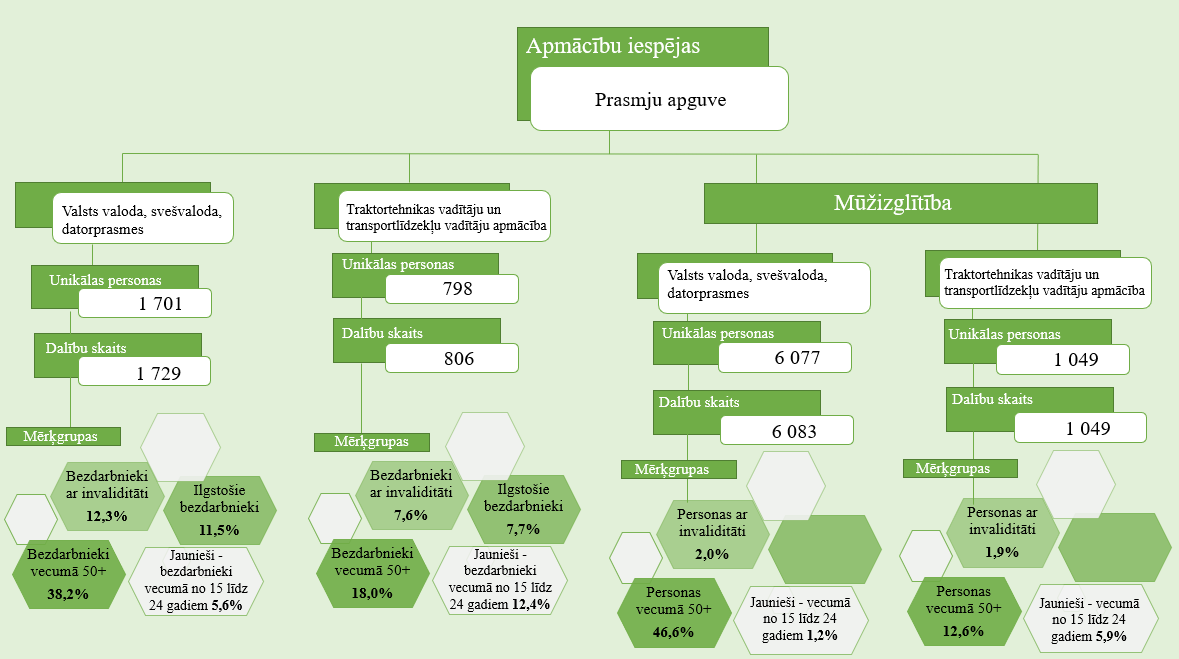 2023. gada 1. ceturksnī uzsākuši dalību attālinātās apmācības pasākumos(t.sk. darba meklētāji un citas personas)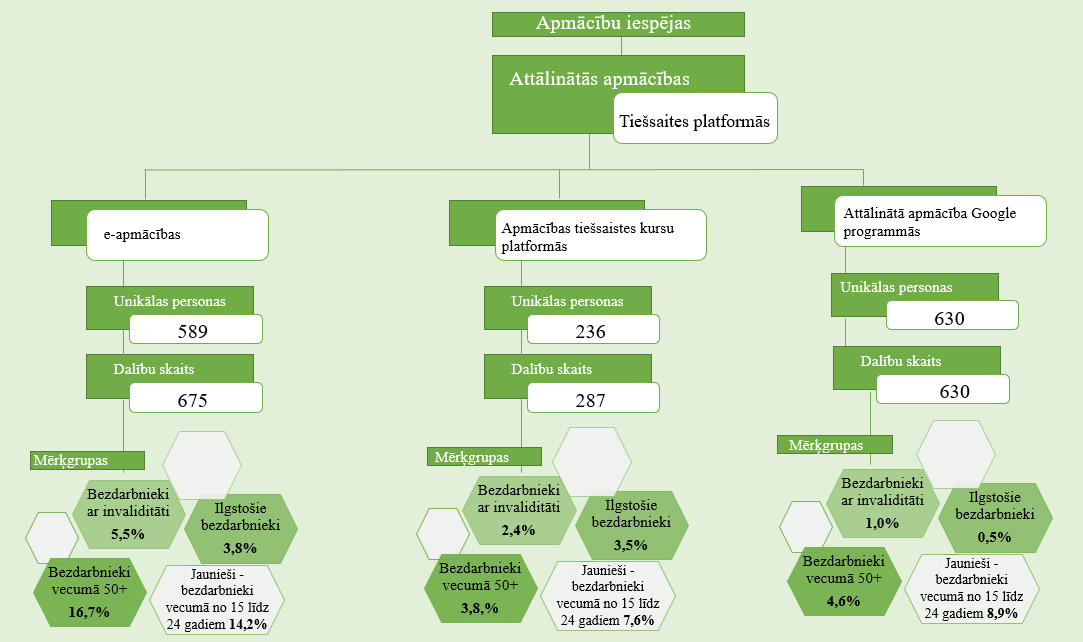 2023. gada 1. ceturksnī uzsākuši dalību apmācībās pie darba devēja, kvalifikācijas ieguves un konkurētspējas paaugstināšanas pasākumos (t.sk. darba meklētāji un citas personas)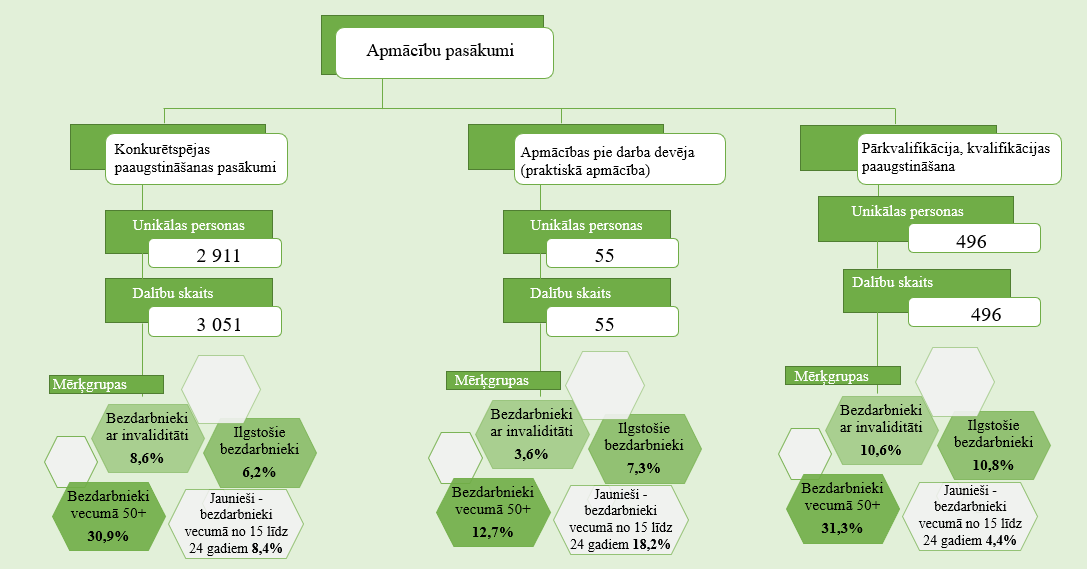 2023. gada 1. ceturksnī uzsākuši dalību nodarbinātības pasākumos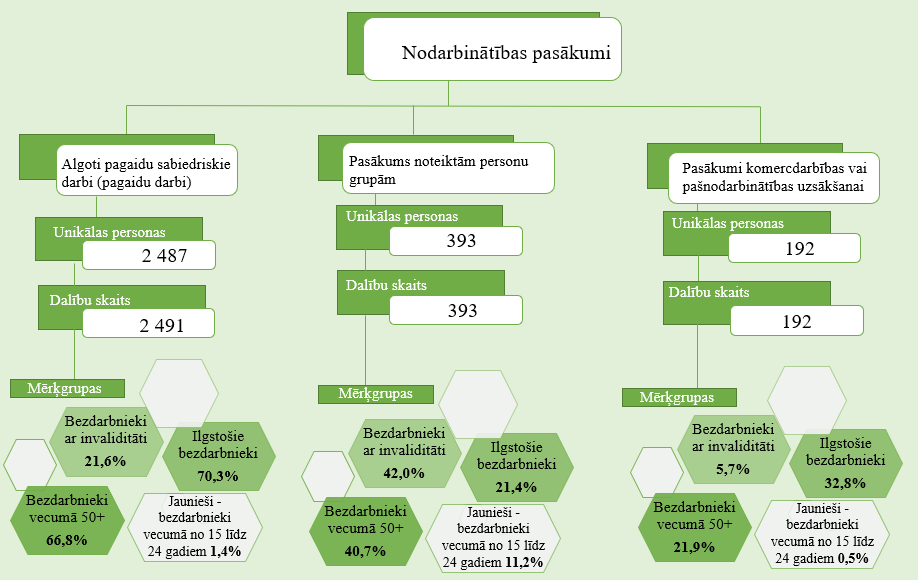 2023. gada 1. ceturksnī uzsākuši dalību atbalsta pasākumos (t.sk. darba meklētāji un citas personas)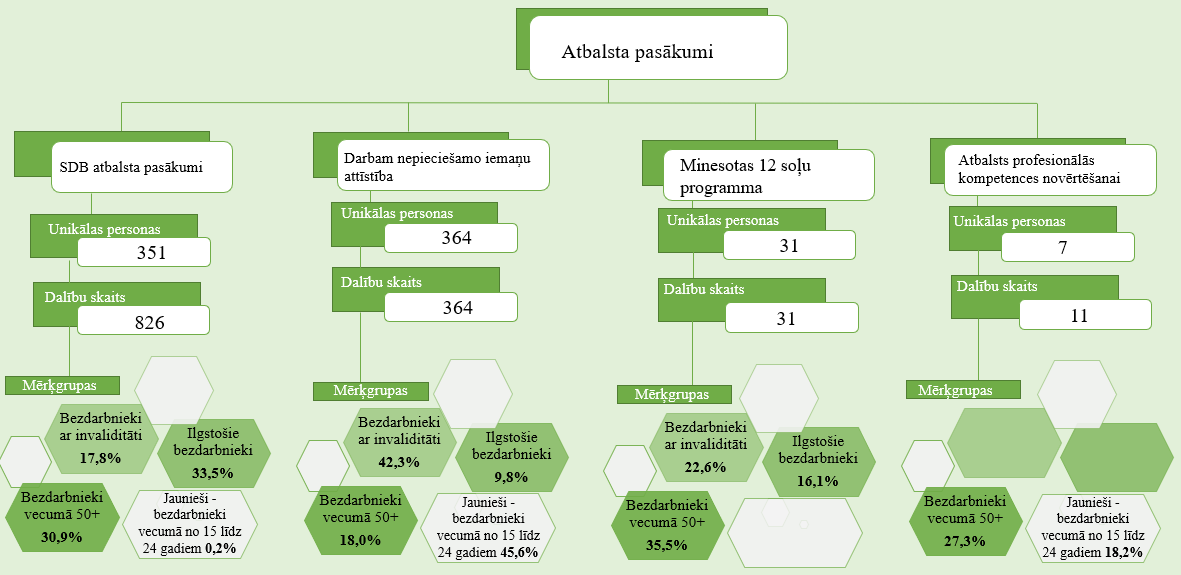 2023. gada 1. ceturksnī uzsākuši dalību atbalsta pasākumos (t.sk. darba meklētāji un citas personas)Bezdarbnieku darbā iekārtošanāsBezdarbnieku darbā iekārtošanās ātrums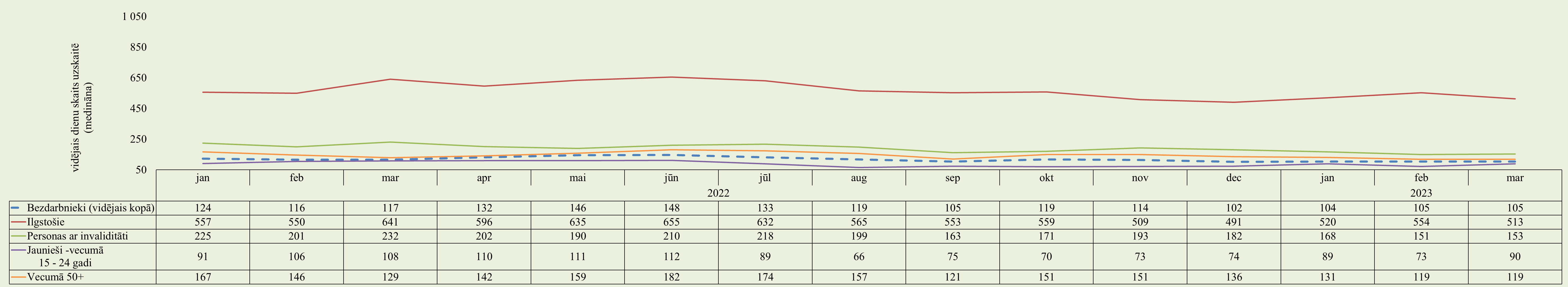 Pabeiguši dalību periodā no 01.10.2021. līdz 30.09.2022. un iekārtojušies darbā pirmo 6 mēnešu laikā pēc pasākuma pabeigšanas (periodā līdz 31.03.2023.)Pabeiguši dalību periodā no 01.10.2021. līdz 30.09.2022. un iekārtojušies darbā pirmo 6 mēnešu laikā pēc pasākuma pabeigšanas (periodā līdz 31.03.2023.)Pabeiguši dalību periodā no 01.10.2021. līdz 30.09.2022. un iekārtojušies darbā pirmo 6 mēnešu laikā pēc pasākuma pabeigšanas (periodā līdz 31.03.2023.)31.12.2019.31.12.2020.31.12.2021.31.12.2022.31.03.2023.Reģistrēto bezdarbnieku skaits 57 808 69 60560 77453 53653 837Reģistrētā bezdarba līmenis6,2%7,7%6,7%6,1%6,0%Cilvēku, kas gada laikā saņēmuši reģistrētā bezdarbnieka statusu, skaits (plūsma reģistrētajā bezdarbā)87 907103 21888 57090 57724 777Kopējais apkalpoto klientu skaits (uzskaitē gada sākumā + saņēmuši bezdarbnieka statusu)147 495 161 026158 175151 35178 313Vidējais bezdarba ilgums (dienās) gada laikā163157188148128Gada laikā reģistrēto vakanču skaits106 39776 22694 234114 18825 575Darbā iekārtojušos cilvēku skaits (gada laikā)63 73462 49259 67256 02613 642Ilgstošā bezdarba īpatsvars21,0%24,8%24,4%19,2%17,9%Atbalstu saņēmušo cilvēku skaits (unikālās personas visos pasākumos)74 606 58 18064 47664 15029 456*Subsidētajā nodarbinātībā iesaistīto bezdarbnieku skaits (unikālie) 1 2292 0182 0092 444757**Apmācību pasākumos iesaistīto skaits (unikālie)14 93812 52315 85114 70411 535